Career Technical Education (CTE)
Course Code Definitions by Sector and Pathways 2023–24 Users Guide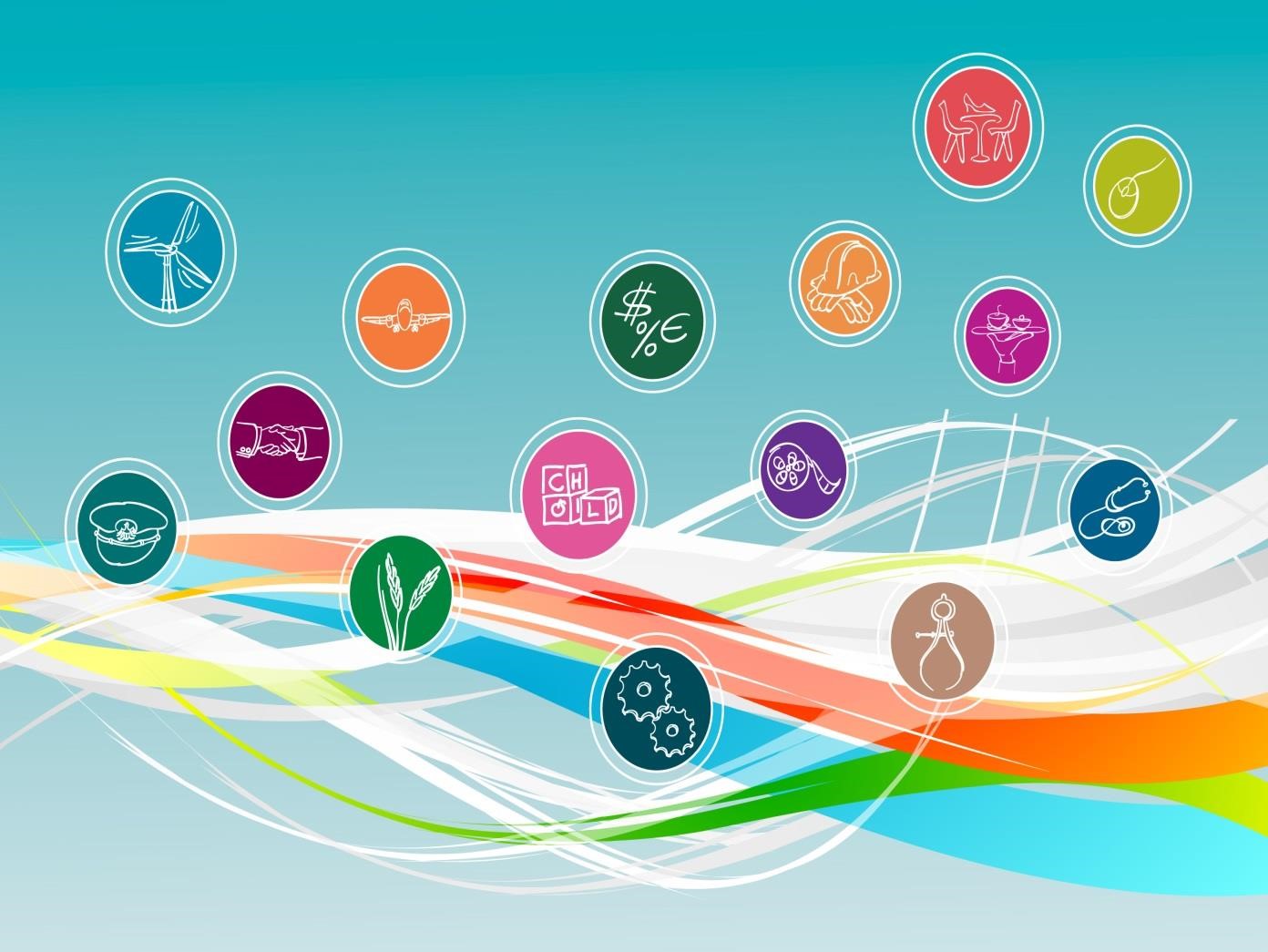 The course definitions in this user’s guide reflect instructional practices and national and state curriculum guidelines for CALPADS reporting as of 2023–24. 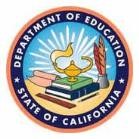 
Posted by the California Department of Education – August 2023 California Department of Education Course Code Definitions by Sector and Pathways The course definitions below reflect instructional practices and national and state curriculum guidelines for CalPADS reporting as of 2023–24. Multiple Industry Sectors (MIS) Multiple Pathways (Pathway 999) 7000 	Exploratory Career Technical Education This code is used for courses that explore multiple industry sectors and/or pathways. This course may be used to recruit students into a variety of sectors and/or pathways, allowing them to make a more confident decision about which one to pursue.  It is a pre-introductory class and the class does not contribute to the 300 hours requirement of a pathway. 7001 	Exploratory Family and Consumer Sciences (Grades 6–8) This course emphasizes the exploration of the Family and Consumer Sciences content areas, and related career opportunities. Instruction in grades six and seven targets self-development and management, relationships with others, and preparing for family, work, and community living. In grade eight, students study parenting and child development, personal and family relationships, making consumer decisions, personal image and clothing, healthy food choices, designing living environments and development of community, leadership through FCCLA, citizenship, and career roles. Agriculture and Natural Resources Sector (AGR) The Agriculture and Natural Resources sector is designed to provide a foundation in agriculture for all agriculture students in California. Students engage in an instructional program that integrates academic and technical preparation and focuses on career awareness, career exploration, and skill preparation in seven pathways. The pathways emphasize real-world, occupationally relevant experiences of significant scope and depth in Agricultural Business, Agricultural Mechanics, Agriscience, Animal Science, Forestry and Natural Resources, Ornamental Horticulture, and Plant and Soil Science. Integral components of classroom and laboratory instruction, supervised agricultural experience projects, and leadership and interpersonal skills development prepare students for continued training, advanced educational opportunities, or entry to a career. Multiple Pathways (Pathway 999) 7100 	Intro to Agricultural and Natural Resources This course typically will include content related to Earth Science in Agriculture or Agriculture Biology. Other Agriscience topics of an introductory nature are also appropriate. Agricultural Business (Pathway 100) 7110 	Introduction to Agricultural Business This course is offered to first year agriculture students to provide insight to the different pathways available in agriculture including their application to agriculture business.  It has been designed to provide students with a unique perspective of agriculture and its impact on American Society.7111 	Intermediate Agricultural Business (Concentrator)This course will include topics related but not limited to human relationships and effective communication, issue analysis, decision-making and problem-solving, leadership qualities and styles, and ensuring successful completion of group activities. The students then learn and enhance their written and oral communication skills by presenting their views and opinions to the class. Students learn how to arrange and present debates, speeches, and interviews to be effective leaders in today’s society. 7112 	Advanced Agricultural Business (Capstone) This course prepares individuals to perform tasks related to agribusiness, marketing, sales, agricultural economics, and management of farm and agriculturally related enterprises. It comprises the study of agribusiness-related careers, farm safety management, responsibilities of management, government organizations and regulations, basic microeconomics and macroeconomics, agricultural credit, record keeping and accounting, cash flow, introduction to taxes, marketing, history and current activities of agricultural cooperatives, purchasing, laws of significance to agriculture, and management decision aids. Agricultural Mechanics (Pathway 101) 7120 	Introduction to Agricultural Mechanics This course provides theory and hands-on experiences that provide opportunities for students to develop basic knowledge and skills in agricultural mechanics. Instructional areas include the basic fundamentals of maintaining and repairing small gasoline engines, basic electricity, welding, construction, cold metal work, and operating agricultural equipment safely. 7121 	Intermediate Agricultural Mechanics (Concentrator) This course in agriculture mechanics focuses on specialized skill development in welding, fabrication, equipment operation and repair. 7122 	Advanced Agricultural Mechanics (Capstone) This course may include advanced skill development in welding, fabrication, equipment operation and repair. Agriscience (Pathway 102) 7130 	Introduction to Agriscience This course typically will include content related to Earth Science in Agriculture or Agriculture Biology. Other Agriscience topics of an introductory nature are also appropriate. 7131 	Intermediate Agriscience (Concentrator) This course will be the second in a sequence and requires a prerequisite course. Similar topics as found with introductory courses and would include Agriculture Chemistry. 7132 	Advanced Agriscience (Capstone) Advanced level Agriscience Courses will typically be the third course in a sequence. Courses might focus on Physics applied to agriculture.  Sustainable Agriculture (Sub-Pathway 102A) 7133 	Introduction to Sustainable Agriculture This course number is intended for the content of the UCCI adopted course Biology and Sustainable Agriculture. Sustainability is based on a simple principle: Everything that we need for our survival and well-being depends, either directly or indirectly, on our environment. Sustainability creates and maintains the conditions under which humans and the biotic world can exist in productive harmony, that permit fulfilling the social, economic and other requirements of present and future generations. 7134 	Intermediate Sustainable Agriculture (Concentrator) This course number is intended for the content of the UCCI adopted course Chemistry and Agriscience. This course explores the physical and chemical nature of soil as well as the relationships between soil, plants, animals and agricultural practices. Students will examine properties of soil and land and their connections to plant and animal production. 7135 	Advanced Sustainable Agriculture (Capstone) This course number is intended for the content of the UCCI adopted course Advanced Interdisciplinary Science for Sustainable Agriculture. This integrated class combines an interdisciplinary approach to laboratory science and research with agricultural management principles. Using skills and principles learned in the course, students design systems and experiments to solve agricultural management issues currently facing the industry.Animal Science (Pathway 103) 7140 	Introduction to Animal Science This course imparts information about the care and management of domestic and farm animals. These courses may cover animal nutrition, health, behavior, selection, reproduction, anatomy and physiology, facilities, product processing, and marketing. Students will be introduced to various species of large and small livestock or they may learn how to care for and maintain livestock as a more inclusive study.  7141 	Intermediate Animal Science (Concentrator) This course focuses in a more specific area such as Small Animal Care, Large Animal Care, Aquaculture, Veterinary Science, Animal Anatomy, Animal Nutrition, Animal Reproduction, Dairy Science, Equine Science or other areas of animal agriculture. 7142 	Advanced Animal Science (Capstone) This course focuses in a specific area such as Small Animal Care, Large Animal Care, Aquaculture, Veterinary Science, Animal Anatomy, Animal Nutrition, Animal Reproduction, Dairy Science, Equine Science or other areas of animal agriculture. Additionally, capstone courses will address, marketing, sales, agricultural economics, cash flow and management of farms, ranches and animal agriculture related enterprises.Forestry and Natural Resources (Pathway 104) 7150 	Introduction to Forestry and Natural Resources This course provides insight to the different careers and industry related to Forestry and Natural Resources. Courses will include a focus on an understanding of the importance of forest ecology, recognizing species of trees and forest plants, tree and plant growth and development, forest and fire management, harvesting, timber stand improvement in both wild land and urban forests.  7151 	Intermediate Forestry and Natural Resources (Concentrator) This course provides a more specific area of focus such as wildlife management, resource management, forestry and the development of management plans. 7152 	Advanced Forestry and Natural Resources (Capstone) This course provides a more specific area of focus such as wildlife management, resource management, forestry and the development of management plans. This will include marketing, sales, economics, cash flow and management of forest, wildlife and natural resource related enterprises. Ornamental Horticulture (Pathway 105) 7160 	Introduction to Ornamental Horticulture This course exposes students to the art and science of growing plants, shrubs, trees, flowers, fruits, and vegetables. They provide information regarding the care and propagation of plants, flowers, trees, and shrubs, but place a special emphasis on those used for decorative and aesthetic purposes. In doing so, they cover a wide variety of topics, including greenhouse and nursery operations, soils and media mixtures, fruit and vegetable production, turf/golf course management, interior and exterior plant scaping, irrigation systems, weed and pest control.  7161 	Intermediate Ornamental Horticulture (Concentrator) This course addresses more specific areas of focus to include Landscape Design, Turf Grass propagation, Greenhouse and Nursery production. 7162 	Advanced Ornamental Horticulture (Capstone) This course expands on the areas of Landscape Design, Turf Grass propagation, Greenhouse and Nursery production. Additionally, the marketing, sales, economics, cash flow and management of landscape design, greenhouse, nursery and related enterprises. CDE Course Codes Realignment 2022–23  Floral Design (Sub-Pathway 105A) 7163 	Introduction to Floral Design This course focuses on the art applied to floral design, care and handling of cut flowers, and the mechanics of floral design. 7164 	Intermediate Floral Design (Concentrator) This course builds on the introductory course with increased focus on the art of design, handling of cut flowers and the mechanics of floral design while including the selection of quality flowers and greens, budgeting, retail pricing and presentation. 7165 	Advanced Floral Design (Capstone) This course builds on the concentrator course with the addition of marketing, sales, economics, cash flow and management of the retail and wholesale floral business. This will include how to prepare a bid for floral products and services for events. Plant and Soil Science (Pathway 106) 7170 	Introduction to Plant Science This course provides knowledge about the propagation of plants for food and fiber. These courses may cover such topics as plant growth and health, irrigation, pest and weed control, food and fiber processing, and farm operations. They may also cover the knowledge and skills needed to produce all types of crops or may emphasize a particular area of the agricultural industry.  7171 	Intermediate Plant Science (Concentrator) This course will focus on more specific areas of plant science such as soil science, viticulture, vegetables, grains, specialty crops. Irrigation and weed and pest control may also be addressed. 7172 	Advanced Plant Science (Capstone) This course will continue to focus on more specific areas such as soil science, viticulture, vegetables, grains specialty crops, irrigation, weed and pest control. Additionally, the marketing, sales, economics, cash flow and management of crops and related enterprises will be addressed.Arts, Media, and Entertainment Sector (AME) The Arts, Media, and Entertainment (AME) Career Technical Education (CTE) industry sector prepares students for creative careers across industries. The work in this sector is largely project-based, and CTE programs should aim to emulate workplace environments and create authentic learning experiences for students. New technologies are constantly reshaping the boundaries and skill sets of AME, and CTE programs prepare students with the skills necessary to keep up with the evolving sector. Successful career preparation involves occupational alignment, cross-curricular integration, essential workplace (soft) skill development, work-based learning, and technical preparation.Multiple Pathways (Pathway 999)7200	Introduction to Arts, Media, and EntertainmentThis code is used for AME courses that are introductory to and include content for more than one pathway within the AME sector. This course may be used to recruit students into a variety of AME pathways, allowing them to make a more confident decision about which one to pursue. 7210	Introduction to DesignStudents will gain foundational creative and technical skills to prepare for careers in design across industries. Introductory courses can be taught with a focus on a specific discipline, or an exploration of multiple disciplines within the sector or related pathway.7219	Introduction to Media Arts and ProductionStudents will gain foundational creative and technical skills to prepare for careers in media arts and production across industries. Introductory courses can be taught with a focus on a specific discipline, or an exploration of multiple disciplines within the sector or related pathway.7263	Introduction to Performance, Music, and Live EventsStudents will gain foundational creative and technical skills to prepare for careers in music, performing arts and live entertainment. Introductory courses can be taught with a focus on a specific discipline, or an exploration of multiple disciplines within the sector or related pathway.Design, Visual, and Media Arts (Pathway 111)7211	Intermediate Design (Concentrator)Students will develop their creative and technical skills and prepare for careers in design across industries. Students will learn principles of user experience and interface (UX and UI) design, graphic design, photography, and visual storytelling. Students will engage in iterative processes, and work collaboratively to manage projects. They will use industry-standard tools and software to design campaigns, products, services, artwork, environments, websites, marketing kits, publications, and/or experiences for a variety of audiences, and understand the array of opportunities in design fields.7212	Advanced Design (Capstone)Students will refine their creative and technical skills and prepare for careers in design across industries. Students will apply principles of UX and UI design, graphic design, photography, and visual storytelling to creative projects. Students will engage in iterative processes, and work collaboratively to scope and manage projects. They will gain proficiency in industry-standard tools and software to design, edit, and publish campaigns, products, services, artwork, environments, websites, marketing kits, publications, and/or experiences for a variety of audiences and clients. Pathway completers will develop a professional portfolio and understand the application of skills in workplace environments.7214	Intermediate Animation (Concentrator)Students will develop their creative and technical skills and prepare for careers in animation and visual effects (VFX). Students will learn principles of art, storytelling, and visual development. Students will develop skills in two-dimensional (2D), three-dimensional (3D) animation, and VFX using industry-standard software. They will work collaboratively in animation production pipeline environments and gain generalist knowledge to pursue careers in animation across film and television, virtual production, gaming, immersive media, and VFX. Students will understand the array of careers in animation, from pre-production to marketing and distribution. 7215	Advanced Animation (Capstone)Students will refine their creative and technical skills and prepare for careers in animation and VFX. Students will apply principles of art and storytelling to visual development. They will develop skills in 2D animation, 3D animation, and VFX while working collaboratively in animation production pipeline environments. Students will gain proficiency in industry-standard tools and software required to pursue careers in animation across film and television, virtual production, gaming, immersive media, and VFX. Students will understand the specialized skills required for careers in animation, from pre-production to marketing and distribution. Pathway completers will develop a professional portfolio and understand the application of skills in workplace environments.7217	Intermediate Studio Arts (Concentrator)Students will develop their creative and technical skills and prepare for careers in the arts and culture sectors. Students will explore careers in fine art, public art, sculpture, printing, illustration, and/or photography, including gallery operations, curation, museum administration and arts education. Students will develop skills in various digital and physical mediums, create, and exhibit original works. They will learn how to curate, and install public art exhibitions, price and market original work, create artwork for public audiences or clients, and understand how to apply their art skills to professional projects and exhibitions.7218	Advanced Studio Arts (Capstone)Students will refine their creative and technical skills and prepare for careers in the arts and culture sectors. Students will gain a comprehensive understanding of careers in fine art, public art, sculpture, printing, illustration, and/or photography, including gallery operations, curation, museum administration and arts education. Students will gain proficiency in various digital and physical mediums, create, and exhibit original works. They will curate and install public art exhibitions, price and market original work, create artwork for public audiences or clients, and understand how to apply their art skills to professional projects and exhibitions. Pathway completers will develop a professional portfolio and understand the application of skills in workplace environments.7220	Intermediate Digital Communications [Media Arts] (Concentrator)Students will develop their creative and technical skills and prepare for careers in digital communications. Students will explore careers for content creators and media artists across industries. Students will apply art and design principles to the development, capture, and refinement of original content for specific audiences using industry-standard software and technologies. Students will learn to tell impactful visual stories and prepare for careers involving digital storytelling, brand identity, and marketing.7221	Advanced Digital Communications [Media Arts] (Capstone)Students will refine their creative and technical skills and prepare for careers in digital communications. Students will explore careers for content creators and media artists across industries. Students will apply art and design principles to the development, capture, and refinement of original content for specific audiences, and gain proficiency with industry-standard software and technologies. Students will tell impactful visual stories and gain knowledge to prepare them for a variety of careers involving digital storytelling, brand identity, and marketing. Pathway completers will develop a professional portfolio and understand the application of skills in workplace environments.Performing Arts (Pathway 112)7231	Intermediate Dance (Concentrator)Students will develop their creative and technical skills and prepare for careers in dance. Students will learn different techniques, devise original work, perform in a variety of environments, and explore careers across commercial and concert industries. Students will work collaboratively in production environments and gain a broad understanding of opportunities for dance professionals including professional performance, art direction and choreography, stage management, production design and technology, education, and fitness.7232	Advanced Dance (Capstone)Students will refine their creative and technical skills and prepare for careers in dance. Students will gain proficiency in different techniques, devise and modify original work, perform in professional environments, and explore careers across commercial and concert industries. Students will work collaboratively in production environments and gain a comprehensive understanding of opportunities for dance professionals including professional performance, art direction and choreography, stage management, arts and nonprofit management, production design and technology, studio and company management, education, and fitness. Pathway completers will develop a professional portfolio and understand the application of skills in workplace environments.7234	Intermediate Music and Recording Arts (Concentrator)Students will develop their creative and technical skills and prepare for careers in the music industry. Students will learn to play and create music, properly operate equipment and digital audio workstations, record and/or perform in professional environments, and explore careers across music technology, music business, studio operations, and live performance. Students will learn industry-standard software and tools to prepare them for specialized careers for artists, engineers, producers, and music-specific audio professionals.7235	Advanced Music and Recording Arts (Capstone)Students will refine their creative and technical skills and prepare for careers in the music industry. Students will build a collection of original music, properly operate equipment and digital audio workstations, record and/or perform in professional environments, and explore careers across music technology, music business, studio operations, and live performance. Students will gain proficiency in industry-standard software and tools that will prepare them for specialized careers for artists, engineers, producers, and music-specific audio professionals. Pathway completers will develop a professional portfolio and/or Electronic Press Kit (EPK) and understand the application of skills in workplace environments.7237	Intermediate Theatre (Concentrator)Students will develop their creative and technical skills and prepare for careers in acting and theatre. Students will learn different techniques, perform in a variety of environments, and explore careers for performing arts professionals across industries. Students will work collaboratively in production environments and gain a broad understanding of opportunities for actors and theatre professionals including professional performance, arts and nonprofit management, production design and technology, studio and company management, public speaking, and education.7238	Advanced Theatre (Capstone)Students will refine their creative and technical skills and prepare for careers in acting and theatre. Students will gain proficiency in different techniques, devise original work, perform in professional environments, and explore careers for performing arts professionals across industries. Students will work collaboratively in production environments and gain a comprehensive understanding of opportunities for actors and theatre professionals including professional performance, arts and nonprofit management, art direction, stage management, production design and technology, studio and company management, public speaking, and education. Pathway completers will develop a professional portfolio and understand the application of skills in workplace environments.Production and Managerial Arts (Pathway 113)7241	Intermediate Stage and Event Technology (Concentrator)Students will develop their creative and technical skills and prepare for careers in live entertainment and event production. Students will learn how to execute the technical aspects of shows, properly operate equipment and consoles, and understand the transferability of skills to various environments including concerts, theaters, festivals, tournaments, and/or conferences. Students will work collaboratively in live production environments and gain a generalist knowledge in live audio and visual (A/V) technology, production management, stage management, and venue operations for theatre, live music, dance, and/or sports related events.7242	Advanced Stage and Event Technology (Capstone)Students will refine their creative and technical skills and prepare for careers in live entertainment and event production. Students will design and execute the technical aspects of shows, properly operate equipment and consoles, gain proficiency in industry-standard tools and software, and apply skills to various environments including concerts, theaters, festivals, tournaments, and/or conferences. Students will work collaboratively in live production environments and gain a comprehensive knowledge of live audio and visual (A/V) technology, production management, stage management, and venue operations for theatre, live music, dance, and/or sports related events. Pathway completers will develop a professional portfolio and understand the application of skills in workplace environments.7244	Intermediate Film and Television Production (Concentrator)Students will develop their creative and technical skills and prepare for careers in film and television. Students will learn about narrative structure and principles of cinematic arts, develop skills in below-the-line production crafts and post-production, properly operate equipment, use industry-standard tools and software, and work collaboratively in film production environments across scripted, unscripted, episodic, commercial, music video and/or virtual production. Students will understand the array of careers in film and television, from pre-production to marketing and distribution.7245	Advanced Film and Television Production (Capstone)Students will refine their creative and technical skills and prepare for careers in film and television. Students will apply principles of cinematic arts to creative projects, gain proficiency in industry-standard tools and software for below-the-line production crafts and post-production, properly operate equipment, and work collaboratively in film production environments across scripted, unscripted, episodic, commercial, music video and/or virtual production. Students will understand the specialized skills required for careers in film and television, from pre-production to marketing and distribution. Pathway completers will develop a professional portfolio and understand the application of skills in workplace environments.7247	Intermediate Digital Communications [Audio/Visual] (Concentrator)Students will develop their creative and technical skills and prepare for careers in media production and communications across digital platforms. They will learn about narrative structure and the journalistic process and develop original audio and/or visual content for different audiences. Students will learn to tell impactful visual stories, use industry-standard tools and software, and properly operate equipment for capturing, editing, broadcasting, and streaming content. Students will prepare for a variety of careers in visual communications including but not limited to podcasting, news and sports broadcast, photojournalism, content creation and streaming, brand identity, and marketing.7249	Advanced Digital Communications [Audio/Visual] (Capstone)Students will refine their creative and technical skills and prepare for careers in media production and communications across digital platforms. They will apply narrative structure and the journalistic process to the development and refinement of original audio and/or visual content for a variety of audiences. Students will learn to tell impactful visual stories, demonstrate proficiency in industry-standard tools and software, and properly operate equipment for capturing, editing, broadcasting, and streaming content. Students will prepare for careers in digital communications including podcasting, news and sports broadcast, photojournalism, content creation and streaming, brand identity, and marketing. Pathway completers will develop a professional portfolio and understand the application of skills in workplace environments.Game Design and Integration (Pathway 114)7261	Intermediate Game Art and Production (Concentrator)Students will develop their creative and technical skills and prepare for careers in the video game industries. Students will use industry-standard software and examine principles of game art, design, and development. They will learn visual development, 2D and 3D animation, VFX, real-time rendering, technical art, and postproduction, and will work collaboratively in production pipeline environments specific to gaming industries. Students will gain generalist knowledge to pursue careers in gaming, immersive media, and VFX. 7262	Advanced Game Art and Production (Capstone)Students will refine their creative and technical skills and prepare for careers in the video game industries. Students will gain proficiency in industry-standard software and apply principles of game art, design, and development to creative projects. They will participate in the visual development process, develop skills in 2D and 3D animation, VFX, real-time rendering, technical art, and postproduction. They will work collaboratively in production pipeline environments specific to gaming industries. Students will understand the specialized skills required for careers in game art and production, immersive media, and VFX. Pathway completers will develop a professional portfolio and understand the application of skills in workplace environments.Building and Construction Trades Sector (BLD) This sector provides a foundation in the Building and Construction Trades industry for secondary students in California. Students engage in an instructional program that integrates academic and technical preparation and focuses on career awareness, career exploration, and skill preparation in the Building and Construction Trades industry. The sector encompasses four career pathways: Cabinetry, Millwork, and Woodworking; Engineering and Heavy Construction; Mechanical Systems Installation and Repair; and Residential and Commercial Construction. These pathways emphasize processes, systems, and the way in which structures are built. The knowledge and skills are acquired in a sequential, standards-based pathway program that integrates hands-on, project-based, and work-based instruction. Standards included in the Building and Construction Trades sector are designed to prepare students for technical training, postsecondary education, and entry to a career. Multiple Pathways (Pathway 999) 7300 	Introduction to Building and Construction Trades This course provides students with an overview of the building and construction trades sector, which emphasizes processes, systems, and the way in which structures are built.  It also provides students with insight into the different pathways available within the sector and the different career opportunities associated with each pathway. Cabinetry, Millwork, and Woodworking (Pathway 120) 7310 	Introduction to Cabinetry, Millwork, and Woodworking This course introduces students to career opportunities within the sector and provides an overview of the planning, design, layout, and technical drawing interpretation for practical use in woodworking, cabinetmaking, and mill working. It may also cover different cabinet and furniture styles used, various wood products and materials, and proper tool selection.  Students will be introduced to the different construction processes in the cabinetmaking, furniture making, and mill working industries. 7311 	Intermediate Cabinetry, Millwork, and Woodworking (Concentrator) This course will build on foundational skills attained in the introductory course(s). Students will gain competence in the planning, design, layout, and technical drawing interpretation for practical use in woodworking, cabinetmaking, and mill working. They may learn about: furniture and cabinet styles, wood products and materials, finishes, countertops, and the use of laminates and veneers. They will gain competence in various construction processes in the cabinetmaking, furniture making, and mill working industries. They will demonstrate proper techniques for furniture building as well as cabinet and countertop construction and installation. 7312 	Advanced Cabinetry, Millwork, and Woodworking (Capstone) This course allows students to demonstrate mastery in skills attained in concentrator courses. This may include demonstrating competency in the planning, construction, and installation of furniture, cabinets, countertops, and/or other millwork products. Students will demonstrate competence in the design, layout, and technical drawing interpretation for practical use in woodworking, cabinetmaking, and mill working. They will demonstrate mastery of various construction processes by building and/or installing furniture, cabinets, countertops, or any number of millwork products. Engineering and Heavy Construction (Pathway 121) 7320 	Introduction to Engineering and Heavy Construction This course will introduce students to career opportunities within the sector and provide an overview of heavy industrial construction and the way in which roads, highways and subdivisions are built. Students will learn the basics of construction equipment, operation, and safety. They may also be introduced to soil properties, surveying and mapping, grading and drainage, water and wastewater systems, and masonry.7321 	Intermediate Engineering and Heavy Construction (Concentrator) This course will build on foundational skills attained in the introductory course(s).  Students will learn about soil properties, survey and mapping, grading and drainage, and water and wastewater systems. They will also learn about basic concrete maintenance and repair, and heavy equipment use, operation, and safety standards. Students may also learn about project management for heavy construction projects, internal and external impacts on the construction industry, and how to recognize building phases, systems, and techniques.  7322 	Advanced Engineering and Heavy Construction (Capstone) This capstone course allows students to demonstrate mastery in skills attained in concentrator courses. Student may demonstrate mastery by:  interpreting soil reports, performing a survey or mapping, operating various heavy equipment in a safe manner, and/or mixing, pouring and finishing concrete. Students will demonstrate understanding of water and wastewater systems, the importance of safety rules and regulations, and knowledge of building codes and other applicable environmental laws and regulations as they relate to heavy construction projects. Students may also demonstrate understanding of project management procedures and processes as they relate to heavy construction projects.  Mechanical Systems Installation and Repair (Pathway 122) 7330 	Introduction to Mechanical Systems Installation and Repair This course will introduce students to career opportunities within the sector and provide an overview of the theories and concepts of heating, ventilation, air-conditioning (HVAC), refrigeration, and appliance installation, maintenance, and repair. Students will be introduced to basic electricity and electrical control systems. The pathway includes preparation for a Class C California License and EPA certification. 7331 	Intermediate Mechanical Systems Installation and Repair (Concentrator) This course will build on foundational skills attained in the introductory course(s). Students will learn to install, operate, test, repair, and maintain commercial and domestic heating and air-conditioning systems. Students may also learn how to operate, maintain, and repair such building systems as plumbing, electrical, and other mechanical systems. Students will learn to fabricate tubing, piping, and fittings to industry standards, and troubleshoot electrical control systems, motors, and their components.  Students will develop skills that prepare them for a Class C California License and EPA certification. 7332 	Advanced Mechanical Systems Installation and Repair (Capstone) This course allows students to demonstrate mastery in skills attained in concentrator courses.  Students will:  fabricate tubing, piping, and fittings to industry standards; service or repair heating and/or air-conditioning systems; and troubleshoot electrical control systems, motors, and their components. Students will demonstrate understanding of: basic electricity; the basic components and concepts of heating, air-conditioning, and refrigeration; methods and devices used to improve air quality, and scientific theories and properties of heat and matter. They may also demonstrate practical knowledge of combustion heating systems.  Students may be prepared for a Class C California License and EPA certification.Residential and Commercial Construction (Pathway 123) 7340 	Introduction to Residential and Commercial Construction This course will introduce students to career opportunities within the sector and focuses on the manner in which residential and commercial structures are designed and built. The course covers construction and building design, performance, and sustainability, the study of safety, hand and power tools, planning and design, applicable mathematics, blueprint reading, trade nomenclature, residential and commercial construction standards, construction manufacturing standards, and other specialized skills. The pathway includes preparation for a Class B California License.  7341 	Intermediate Residential and Commercial Construction (Concentrator) This course will build on foundational skills attained in the introductory course(s). Students will learn the impact of financial, technical, environmental, and labor trends on the construction industry. They will gain competence in mathematical calculations that are used in the trades, and interpret technical drawings and schedules. The course will cover techniques for proper site preparation and foundation layout. Students will gain competence in carpentry skills that prepare them to lay out, fabricate, erect, install and repair wooden structures and fixtures. Topics covered may also be: framing, installing drywall and interior/exterior finishes, building walls and partitions, and installing roof systems, floors and floor coverings, and electrical wiring. Students will learn to integrate and employ sustainable construction practices, and may develop skills that prepare them for a Class B California License. 7342 	Advanced Residential and Commercial Construction (Capstone) This course allows students to demonstrate mastery in skills attained in concentrator courses. Students will apply appropriate mathematical calculations, interpret technical drawings, and demonstrate techniques for proper site preparation and foundation layout. They will demonstrate carpentry techniques for the construction of a single-family residence, proper installation techniques of internal and external materials and finishes, employ sustainable construction practices, and install plumbing and electrical systems that adhere to industry standards. Students may be prepared for a Class B California License. Business and Finance Sector (FIN) Persons trained in fields such as business management, international trade, and various financial services specialties (e.g., accounting, banking, and investing) will find that their skills are highly marketable. Students master basic business principles and procedures before proceeding to the career path specializations. The specializations emphasize concepts of accounting and finance, including computer applications, taxes, investments, and asset management as well as pathways in international business and business management. Because almost every business and organization have a financial and management component, students will find that opportunities exist in many career paths in addition to those in business and finance. Multiple Pathways (Pathway 999) 7400 	Introduction to Business and Finance This course introduces students to key business concepts found in the Business Management, Financial Services, and International Business pathways. Students are introduced to the financial world and develop financial literacy through the study of income and wealth; financial institutions; how businesses raise capital; and study key investment-related terms and concepts. Students learn key concepts for managerial accounting, including manufacturing and cost accounting and budgeting. Students develop an understanding of how and why businesses choose to expand operations into other countries. Students examine careers in business, both as employees and as business owners. Business Management (Pathway 182) 7410 	Intermediate Business Communication Technologies (Concentrator) This course provides an in-depth, hands-on introduction to business technologies used for business communication. Topics include communication through digital documents, presentations, data computation and presentation, as well as how to represent themselves through digital media to society. This course applies the principles of ethical and effective communication in the creation of business letters, memos, emails, as well as written and oral reports for a variety of business situations. Concepts taught in this course will satisfy local computer literacy requirements and prepares individuals to create business correspondence, reports, publications, and forms by using computer operating systems; word processing; database, spreadsheet, and desktop publishing software; hardware and peripherals. Related topics in this course include human relationships and effective communication, issue analysis, decision-making and problem-solving, leadership qualities and styles, and ensuring successful teamwork. 7411 	Intermediate Business Management Technologies (Concentrator) This course provides a comprehensive overview of the technologies present in today’s business environment. Students are exposed to business practices that streamlines and promotes more effective operations. Students will understand how computer hardware and software are used to solve business problems and create business opportunities using entrepreneurship skills. Students will learn how the Internet was developed and how it is used today gaining an understanding of basic information technology protocols and the basics of connectivity in a global environment. Students will learn how to install and use common Web browsers and how to configure common browser preferences, including fonts, home pages, history, browser cache, image loading, bookmarks/favorites and security settings. Students will learn about Multimedia on the Web and how to install and upgrade common plug-ins, add-ons and applications. Students will understand the importance of computer security and understand how Virus, Worms, Trojans, Spyware, and illicit servers can affect computers and business networks. 7412 	Advanced Business Management Enterprise and Project Management (Capstone) This course prepares students to perform marketing and management functions and tasks associated with starting, owning, and operating a business. Students learn the principles and methods of organizing a business firm and for combining resources to produce goods and services, taking account of costs, profits, and the nature and extent of competition in markets. This course describes management functions and project management skills, project life cycle and project triangle as they are used to accomplish organizational goals. Program content addresses organizational theory; human resource development; management principles and styles; policy and strategy formation; production and operations management, planning and development; and economic theory and practice. Students are provided work-based learning opportunities and opportunities to obtain industry certification to demonstrate their mastery of career-ready skills. Financial Services (Pathway 180) 7420 	Intermediate Financial Services and Banking (Concentrator) This course introduces students to the financial world through the study of income and wealth; financial institutions; how businesses raise capital; and study key investment-related terms and concepts. Students learn the history of how banking practices evolved and how businesses operate, grow, and thrive in our ever-changing world. This course includes principles on how to make good personal financial decisions and will cover major functions of financial institutions. Related topics in this course include modern trends in the finance industry, credit functions, loan creation, debt collection, and stocks and bonds. Students will learn the importance of integrity and professional ethics in business relationships; and the tools effective leaders use to instill an ethical workplace culture. 7421 	Intermediate Financial Services Management and Business Economics (Concentrator) This course discusses the economy and the factors that influence the success of businesses and products. Students will understand the roles of citizens, workers and consumers and the importance of planning, organizing, and controlling the monetary resources of a business. This course describes forms of business ownership, discusses the relationship of labor and business, and applies techniques for managing human resources to maximize operational efficiencies and effectiveness. Students will demonstrate characteristics of professionalism in working relationships with customers and employees. This Course integrates economic principals with entrepreneurship/business concepts. 7422 	Advanced Financial Services Business Accounting (Capstone) This course provides students with an understanding of how accounting processes are used to provide important financial information to internal and external stakeholders. Student apply the accounting cycle for both a service and merchandising business through closing the books for a sole proprietorship, partnership, and corporation; select and use appropriate computer hardware and software to develop, process, and maintain accounting records and create reports. Students complete accounting simulations and business case studies and analyze revenue streams and revenue forecasting. Related topics include: subsidiary ledgers, financial statements, asset acquisition and disposition, depreciation methods, flexible budgets, and capital budgeting decisions. Students are provided work-based learning through professional organizations like the American Institute of CPAs (certified public accountants) and earn industry certifications to demonstrate their mastery of career-ready skills.  International Business (Pathway 181) 7430 	Intermediate International Business (Concentrator) This course provides an in-depth, hands-on introduction to business technologies used for business communication. Topics include communication through digital documents, presentations, data computation and presentation, as well as how to represent themselves through digital media to society. This course applies the principles of ethical and effective communication in the creation of business letters, memos, emails, as well as written and oral reports for a variety of business situations. Concepts taught in this course will satisfy local computer literacy requirements and prepares individuals to create business correspondence, reports, publications, and forms by using computer operating systems; word processing; database, spreadsheet, and desktop publishing software; hardware and peripherals. Related topics in this course include human relationships and effective communication across cultures, issue analysis, decision-making and problem-solving, leadership qualities and styles, and ensuring successful teamwork. 7431 	Intermediate International Business Communications (Concentrator) This course provides an in-depth, hands-on introduction to business technologies used for business communication. Topics include communication through digital documents, presentations, data computation and presentation, as well as how to represent themselves through digital media to society. This course applies the principles of ethical and effective communication in the creation of business letters, memos, emails, as well as written and oral reports for a variety of business situations. Concepts taught in this course will satisfy local computer literacy requirements and prepares individuals to create business correspondence, reports, publications, and forms by using computer operating systems; word processing; database, spreadsheet, and desktop publishing software; hardware and peripherals. Related topics in this course include human relationships and effective communication across cultures, issue analysis, decision-making and problem-solving, leadership qualities and styles, and ensuring successful teamwork. 7432 	Advanced International Business Enterprise (Capstone) This course prepares students to perform marketing and management functions and tasks associated with starting, owning, and operating an international business. Students learn the principles and methods of organizing a business firm and for combining resources to produce and import and export goods and services, taking account of costs, profits, and the nature and extent of competition in markets. This course describes management functions and project management skills, project life cycle and project triangle as they are used to accomplish organizational goals. Program content addresses organizational theory; human resource development; management principles and styles; policy and strategy formation; production and operations management, planning and development; and economic theory and practice. Students are provided work-based learning opportunities to work with international organizations and opportunities to obtain industry certification to demonstrate their mastery of career-ready skills.  Education, Child Development, and Family Services Sector (EDU) The Education, Child Development, and Family Services sector provides students with the academic and technical preparation to pursue high-skill, high-demand careers in these related and growing industries. The sector encompasses four distinct, yet interrelated, career pathways: Child Development, Consumer Services, Education, and Family and Human Services. The Child Development pathway provides students with the skills and knowledge they need to pursue careers in child care and related fields, and the Education pathway emphasizes the preparation of students to become teachers. The Consumer Services pathway gives students the employment and management skills needed in careers that involve helping consumers. The Family and Human Services pathway provides students with skills needed for careers related to family and social services. The standards are designed to integrate academic and career technical concepts. The anchor standards include Consumer and Family Studies comprehensive technical knowledge and skills that prepare students for learning in the pathways. The knowledge and skills are acquired within a sequential, standards-based pathway program that integrates hands-on projects, work-based instruction, and leadership development—for example, through Family, Career and Community Leaders of America (FCCLA). Standards in the Education, Child Development, and Family Services sector are designed to prepare students for technical training, postsecondary education, and entry to a career. Multiple Pathways (Pathway 999) 7500 	Introduction to Education, Child Development, and Family Services This introductory course for the Education, Child Development, and Family Services sector is the first in a sequence of courses that provides instruction in the eight content areas of Family and Consumer Sciences. The focus is on preparing students for personal and life management, and providing a strong foundation for Family and Consumer Sciences education related career paths. Instruction in the content areas of child development and guidance; consumer education; family and human development; education; fashion, textiles, and apparel; food and nutrition; housing and furnishings; individual and family health; and leadership is designed to prepare students with the knowledge, skills, and attitudes to function effectively as family members, leaders, workers, and citizens. Child Development (Pathway 130) 7510 	Intermediate Child Development (Concentrator) This concentration course prepares students to understand children's physical, mental, emotional, and social growth and development, as well as provide for their care and guidance. Instruction includes prenatal developments; research theories in human growth and development from prenatal stages of development to puberty and beyond; inherited characteristics; health and safety; guidance and discipline; cultural diversity; child abuse and neglect; and children with special needs. This course provides a solid foundation for any career that involves working with children, including child care and education. 7511 	Advanced Child Development (Capstone) This capstone course prepares students for employment in the care and guidance of young children under the supervision of professional personnel. Instruction includes child and growth and development; nutrition; program planning and management; health and safety; guidance; recreational and play activities; child abuse and neglect; developmentally appropriate practices; interpersonal relationships; regulations; operational procedures; emergency and disaster procedures; policies, standards, and licensing; supervision and maintenance of children's environments; professionalism; and classroom management. Consumer Services (Pathway 131) 7520 	Intermediate Consumer Services (Concentrator) This concentration course prepares students to understand, analyze, manage, and maintain values, needs, wants, goals and resources, in order to make decisions that contribute to personal, family, and work life. Instruction includes decision making; earning an income, taxes, money management, financial planning, family economics, understanding the marketplace, selling methods, retail information; consumer rights and responsibilities, managing credit; housing decisions, equipment selection, energy saving techniques; the consumer as part of the national and global economy; and the organization of activities in the home as a means of successfully combining work and family roles. This course provides the background needed in a variety of careers that involve consumer information and purchasing, financial literacy, as well as financial planning. 7521 	Advanced Consumer Services (Capstone) This capstone course prepares students for employment in occupations in personal and financial services; product development, test and demonstration; energy; environment; and consumer communications. Instruction includes comparison shopping; consumer laws and regulations; selection and use of products and equipment; demonstration of new products; energy conservation methods; preparation of materials for publication, broadcast or telecast; interpretation of consumer needs to manufacturers, and methods of responding to customer inquiries. Students develop skills to process mail and phone orders; prepare reports; use industry technology; set up and arrange displays; determine customer needs and wants; select merchandise and products; and assist clients in the selection of services. Education (Pathway 132) 7530 	Intermediate Education (Concentrator) This concentration course prepares students for professional or learning support positions in education, prekindergarten through grade twelve. Students study human development; standards, regulations, and codes; positive guidance and counseling techniques; age-appropriate and grade appropriate learning strategies; learning theories; and standards-based curriculum and instructional design. 7531 	Advanced Education (Capstone) This capstone course builds on concentration course content and is the final course taken in the Education pathway sequence. Students are prepared for a career or further postsecondary training. Students can apply and practice their knowledge and skills at a variety of elementary and secondary education sites. Family and Human Services (Pathway 133) 7540 	Intermediate Family and Human Services (Concentrator) This concentration course prepares students to understand the basis, function, and significance of the interpersonal and family relations, human development, and individual needs throughout the life cycle. Instruction includes the meaning of family; quality relationships; love and commitment; marriage; major life adjustments; and parenting. Other topics of instruction can be good health habits; positive mental attitudes; management of stress; good nutrition; body systems; substance use and abuse; managing manipulation; relationships; pregnancy; diseases and infections; safety and emergency care; maintaining a healthy environment; values; goals; decision-making; interpersonal relationships and communication skills; and managing personal and family crisis. This course provides the needed background for a variety of careers involved with assisting in the care of children and family, family and human services, as well as the elderly.  7541 	Advanced Family and Human Services (Capstone) This concentration course expands on the comprehensive core and prepares students to understand the principles of personal and family health care and the importance of responsible behavior. Instruction includes good health habits, positive mental attitudes, management of stress, good nutrition, body systems, substance use and abuse, family life, managing manipulation, relationships, pregnancy, diseases and infections, safety and emergency care and maintaining a healthy environment. This course may meet a local health requirement and provides a solid background for home economics-related careers. Energy, Environment, and Utilities Sector (NRG) This sector is designed to provide a foundation of knowledge and skills in careers related to energy, environment, and utilities. The pathways emphasize real-world, occupationally relevant knowledge, skills, and experiences of significant scope and depth in Environmental Resources, Energy and Power Technology, and Telecommunications. The standards integrate academic and technical preparation and focus on career awareness, career exploration, preparation for entry to technical-level employment, and alignment with postsecondary programs focused on energy, utilities, and related fields. Multiple Pathways (Pathway 999) 7600 	Introduction to Energy, Environment, and Utilities This course provides students with an overview of the energy, environment and utilities sector, focuses on the principles of power and energy, and emphasizes sustainability practices and processes. It provides students with insight into the different pathways available within the sector and the different career opportunities associated with each pathway. Environmental Resources (Pathway 141) 7610 	Introduction to Environmental Resources This course will introduce students to career opportunities within the sector and provides an overview of the principles of power and energy, alternative/green/sustainable technologies, and the fundamentals of electrical power systems. It may also introduce students to the principles, concepts, and operations of residential and commercial energy and utilities industries.  7611 	Intermediate Environmental Resources (Concentrator) This course will build on foundational skills attained in the introductory course(s). Students will explore basic conventional and emerging principles and concepts of the energy industry, including energy production, energy transmission, and alternative energy technologies.  The course may also cover nuclear and non-nuclear power generation technologies, their fuel sources, and plant operations (including: coal, oil, natural gas, solar, wind, geothermal power, hydroelectric, or biofuel).  Students may learn research methods of energy procurement, transmission, distribution, and storage, and gain an understanding of interrelationships among components of electrical systems. 7612 	Advanced Environmental Resources (Capstone) This capstone course allows students to demonstrate mastery in skills attained in concentrator courses. Students will demonstrate understanding of the conventional and emerging principles and concepts of the energy industry, including energy production, energy transmission, and alternative/green/sustainable/renewable energy technologies. They will demonstrate understanding of the different types of electric power generation technologies and their fuel sources, the advantages and disadvantages of each, and their effect on the environment. Student may demonstrate mastery by explaining the components of electrical systems, the fission process, principles of biomass conversion, nuclear power generation; summarizing the basic operating principles of fossil, hydroelectric, and internal combustion systems; or being able to explain and apply Ohm’s Law. Energy and Power Technology (Pathway 143) 7620 	Introduction to Energy and Power Technology This course will introduce students to career opportunities within the sector and provides an overview of emerging energy and environmental technologies, such as include solar, wind, nuclear, renewable and non-renewable energy sources, and the associated environmental issues and societal response. 7621 	Intermediate Energy and Power Technology (Concentrator) This course will build on foundational skills attained in the introductory course(s). Students gain a deeper understanding of the science and technology of current and future energy sources along with the associated environmental problems and societal response. The course may cover concepts and principles of environmental resources, the role of law and policy in regulation and management of natural resources and the environment, and water and land use, including efficiency, quality, scarcity, and waste management. 7622 	Advanced Energy and Power Technology (Capstone) This capstone course allows students to demonstrate mastery in skills attained in concentrator courses. Students will demonstrate understanding of: energy resources and their effects on the environment; global interactive systems and elements that create and sustain climate; land use, air quality, and drinking water management systems, and their potential for environmental impact; storm water, rivers, and groundwater systems, and environmental legislation and regulations. Student may demonstrate mastery by evaluating regional interactive systems and elements that create harmful environmental effects, identifying the role and impact of waste management systems, implementing processes to support energy efficiency, and/or preparing an efficient solar heated water design and installation plan. Telecommunications (Pathway 142) 7630 	Introduction to Telecommunications This course will introduce students to career opportunities and provide an overview of basic telecommunications principles and concepts.  It may also examine the role and function of satellites, explore privacy and security issues, and examine the differences between fixed-wire and wireless telecommunications systems. 7631 	Intermediate Telecommunications (Concentrator) This course will build on foundational skills attained in the introductory course(s).  Students will learn the basic and emerging technologies in the telecommunications industry and further examine the role and functions of satellites in telecommunications. Topics covered may also include: researching the components, interaction, and operations of fixed-wire and wireless telecommunications systems, and privacy and security issues related to telecommunications systems. 7632 	Advanced Telecommunications (Capstone) This capstone course allows students to demonstrate mastery in skills attained in concentrator courses. Students will demonstrate understanding of the basic and emerging technologies in the telecommunications industry and the role and functions of satellites in telecommunications. They may also demonstrate understanding of the components, interaction, and operations of fixed-wire and wireless telecommunications systems, privacy and security issues, and proficiency in customer relations within the telecommunications industry. Engineering and Architecture Sector (ENG) This sector is designed to provide a foundation in engineering and architecture sector pathways and occupations for students in California. Students are engaged in an instructional program that integrates academic and technical preparation and focuses on career awareness, career exploration, and career preparation in four pathways that emphasize real-world, occupationally relevant experiences of significant scope and depth: Architectural Design; Engineering Technology; Engineering Design; and Environmental Engineering. To prepare students for continued training, advanced educational opportunities, and direct entry to a career, the Engineering and Architecture programs offer the following components: classroom, laboratory, and hands-on contextual learning; project- and work-based instruction; and leadership and interpersonal skills development. Multiple Pathways (Pathway 999) 7700 	Introduction to Engineering and Architecture This introduction course provides students with the foundational concepts required for pursuing career pathways within this industry sector. The skills and content knowledge help prepare students to continue their education in multiple pathway concentrator courses within this industry sector. Architectural Design (Pathway 150) 7710 	Intermediate Architectural Design (Concentrator) This concentrator course builds upon the Engineering and Architecture introduction course and provides students with additional concepts and experiences required for career readiness and pursuing further education in Architectural Design career pathway, which precedes this pathway's capstone course. This concentrator course leads to the capstone course in the Architectural Design pathway's sequence of courses. 7711 	Advanced Architectural Design (Capstone) This capstone course further builds upon the Engineering and Architecture introduction course, and is the final course taken. This career technical education capstone course provides content, skill development and leadership training which prepare students for the world of work and to pursue further education such as industry certifications and a postsecondary degree. Engineering Technology (Pathway 153) 7720 	Intermediate Engineering Technology (Concentrator) This concentrator course builds upon the Engineering and Architecture introduction course and provides students with additional concepts and experiences required for career readiness and pursuing further education in Engineering Technology career pathway, which precedes this pathway's capstone course. This concentrator course leads to the capstone course in the Engineering Technology pathway's sequence of courses.  7721 	Advanced Engineering Technology (Capstone) This capstone course further builds upon the Engineering and Architecture introduction course, multiple pathway concentrator courses, and is the final course taken which prepares students to work and pursue further education in multiple career pathways. This career technical education capstone course provides content, skill development and leadership training which prepare students for the world of work and to pursue further education such as industry certifications and a postsecondary degree. Engineering Design (Pathway 152) 7730 	Intermediate Engineering Design (Concentrator) This concentrator course builds upon the Engineering and Architecture introduction course and provides students with additional concepts and experiences required for career readiness and to pursue further education in the Engineering Design career pathway. This concentrator course leads to the capstone course in the Engineering Design pathway's sequence of courses. 7731 	Advanced Engineering Design (Capstone) This capstone course further builds upon the Engineering and Architecture introduction course, and Engineering Design pathway concentrator course/s, in this sector. The capstone is the final course taken in the complete sequence of courses. This career technical education capstone course provides content, skill development and leadership training which prepare students for the world of work and to pursue further education such as industry certifications and a postsecondary degree. Environmental Engineering (Pathway 154)7740 	Intermediate Environmental Engineering (Concentrator) This concentrator course builds upon the Engineering and Architecture introduction course and provides students with additional concepts and experiences required for career readiness and pursuing further education in Environmental Engineering career pathway, which precedes this pathway's capstone course. This concentrator course leads to the capstone course in the Environmental Engineering pathway's sequence of courses. 7741 	Advanced Environmental Engineering (Capstone) This capstone course further builds upon the Engineering and Architecture introduction course and concentrator course/s, in this sector. The capstone is the final course taken in the complete sequence of courses. This career technical education capstone course provides content, skill development and leadership training which prepare students for the world of work and to pursue further education such as industry certifications and a postsecondary degree. Fashion and Interior Design Sector (FSN) The Fashion and Interior Design sector provides students with the academic and technical preparation necessary to pursue high-skill, high-demand careers in these related and growing industries. The sector encompasses three distinct career pathways: Fashion Design and Merchandising, Interior Design, and Personal Services. The standards are designed to integrate academic and career technical concepts. The anchor standards include Consumer and Family Studies comprehensive technical knowledge and skills that prepare students for learning in the pathways. The knowledge and skills are acquired within a sequential, standards-based pathway program that integrates hands-on projects, work-based instruction, and leadership development such as that offered through Family, Career and Community Leaders of America (FCCLA). Standards in this sector are designed to prepare students for technical training, postsecondary education, and entry to a career. Multiple Pathways (Pathway 999) 7800 	Introduction to Fashion and Interior Design This introductory course for the Fashion and Interior Design sector is the first in a sequence of courses that provides instruction in the eight content areas of Family and Consumer Sciences. The focus is on preparing students for personal and life management, and providing a strong foundation for Family and Consumer Sciences education related career paths. Instruction in the content areas of child development and guidance; consumer education; family and human development; education; fashion, textiles, and apparel; food and nutrition; housing and furnishings; individual and family health; and leadership is designed to prepare students with the knowledge, skills, and attitudes to function effectively as family members, leaders, workers, and citizens. Fashion Design and Merchandising (Pathway 160) 7810 	Intermediate Fashion Design and Merchandising (Concentrator) This concentration course expands on the comprehensive core and prepares students to understand the social, psychological, physiological and design aspects of fashion, textiles, and apparel. Instruction includes apparel and behavior; elements and principles of design; color theory, wardrobe planning, history of apparel, specialized clothing, wardrobe budgets, retail options, textiles, garment care, alterations, personal and family clothing selection and purchase; design and construction of clothing, utilizing of advanced construction techniques; couture design elements; and modification of clothing to meet the special needs of individuals. This course is highly recommended for students interested in pursuing a career in the fashion industry. 7811 	Advanced Fashion Design and Merchandising (Capstone) This concentration course provides an in-depth study of advanced apparel design. Instruction includes personal and family clothing selection and purchase; design and construction of clothing, utilizing advanced construction techniques; couture design elements; and modification of clothing to meet the special needs of individuals. Emphasis is given to fashion design techniques. This course is highly recommended for students interested in pursuing a career in the fashion industry. Course titles may include: Introduction to Clothing; Apparel Construction; or Garment Design and Construction. Interior Design (Pathway 161) 7820 	Intermediate Interior Design (Concentrator) This concentration course expands on the comprehensive core and prepares students to understand the physical, psychological, and social influences on complex housing decisions. The course includes the study of environmental concerns that impact housing, such as conservation of resources, materials, and construction technology, as well as the analysis of cultural, psychological, functional and aesthetic design concepts. Topics include design principles and elements; housing decisions; materials, furnishings, accessories, and equipment; color theory; space planning; textiles and finishes; landscaping; historical periods of architecture and furniture styles and the conditions that influenced them, and population trends. This course provides a background for a variety of careers in residential and commercial furnishings, interior design, and interior maintenance. 7821 	Advanced Interior Design (Capstone) This capstone course prepares students for employment in occupations concerned with furnishing and decorating residential and commercial properties. Instruction includes assisting purchasers in selecting and maintaining suitable furnishings and/or equipment; assisting interior designers, decorators or professional home service directors; selection of slipcovers, draperies, curtain and window treatments; upholstery; designing accessories as floral arrangements or decorations; designing space to address needs; the care and maintenance of residential and commercial floor surfaces, wall coverings, furnishings and equipment; and personal management. Personal Services (Pathway 162) Makeup Artistry (Sub-Pathway 162A) 7830 	Intermediate Makeup Artistry (Level 1) (Concentrator) This is the introductory/intermediate level course of a multi-level hour program (300 of 600 clock hours). The introductory course gives the students comprehensive career opportunities and introductory skills in makeup artistry. Services in this level cover basic makeup applications, sanitation, color theory, skin conditions, health and safety of clients, product chemistry, and basic tools and equipment to perform services on clients for every day and special occasions, along with state laws/regulations. 7831 	Advanced Makeup Artistry (Level 2) (Capstone) This is the capstone or advanced course of a multi-level hour program (300 of 600 clock hours). In this advanced or capstone course students will learn advanced techniques, products, and equipment for makeup applications for fashion, specialty, high definition, photography, theatrical or stage, special effects for film/TV makeup applications. Prerequisite: A grade of “C” or better in Introductory Make Artistry (Level 1). Barbering (Sub-Pathway 162B) Note: Bolded language in the following descriptions represents California requirements. 7832 	Introduction to Barbering This is the Intro level course of a multi-level hour program (180 of 1500 clock hours). This introductory course gives the students a comprehensive career opportunities and industry skills into barbering within this pathway. Students will learn state laws/regulations, basic barbering concepts, health/safety regulations, licensing requirements for California, tools, products, and equipment used in barbering services. 7833 	Intermediate Level 2 Barbering (Concentrator) This course continues with the multi-level hour program (360 of 1500 clock hours). In this intermediate level 2 course students will continue to learn the theoretical and practical skills needed in barbering through the equipment, products, and techniques. Chemistry, haircutting, chemical services, shaving, and other components will be covered. Prerequisite: A grade of “C” or better in the Intro to Barbering. 7834 	Intermediate Level 2 Barbering (Concentrator) This course continues with the multi-level hour program (540 of 1500 clock hours). In this concentrator level 3 course students will continue to develop and advance their skills in the practicum of barbering skills with tools, equipment, and products. Continued theoretical concepts in Barbering and preparing for state board licensure in California will be covered. Prerequisite: A grade of “C” or better in the Intermediate – Level 2 Barbering.7835 	Advanced Level 4 Barbering (Capstone) This is the capstone or advanced level 4 course in the multi-level hour program (540 of 1500 clock hours) Students will prepare for state board licensure examination in California through theoretical and applied skills in hair styles, cutting, chemical services (i.e., bleaching, color, perms, and relaxers), facial care including shaving, health and safety for clients, disinfection/sanitation, and more for real world barbering skills. Prerequisite: A grade of “C” or better is the Concentrator – Level 3 Barbering.  Cosmetology (Sub-Pathway 162C) Note: Bolded language in the following descriptions represents California requirements. 7836 	Introduction to Cosmetology This is the Intro level course of a multi-level hour program (180 of 1600 clock hours). This introductory course gives the students a comprehensive career opportunities and industry skills into cosmetology within this pathway. Students will learn state laws/regulations, basic cosmetology concepts, health/safety regulations, licensing requirements for California, tools, products, and equipment used in cosmetology services.7837 	Intermediate Level 2 Cosmetology (Concentrator) This course continues with the multi-level hour program (360 of 1600 clock hours). In this intermediate level 2 course students will continue to learn the theoretical and practical skills needed in cosmetology through the equipment, products, and techniques. Chemistry, haircutting, chemical services, shaving, and other components will be covered. Prerequisite: A grade of “C” or better in the Intro to Cosmetology. 7838 	Intermediate Level 3 Cosmetology (Concentrator) This course continues with the multi-level hour program (540 of 1600 clock hours). In this concentrator level 3 course students will continue to develop and advance their skills in the practicum of cosmetology skills with tools, equipment, and products. Continued theoretical concepts in Cosmetology and preparing for state board licensure in California will be covered. Prerequisite: A grade of “C” or better in the Intermediate – Level 2 Cosmetology. 7839 	Advanced Level 4 Cosmetology This is the capstone or advanced level 4 course in the multi-level hour program (540 of 1600 clock hours) Students will prepare for state board licensure examination in California through theoretical and applied skills in hair styles, cutting, chemical services (i.e., bleaching, color, perms, and relaxers), facial care including waxing, health and safety for clients, disinfection/sanitation, and more for real world cosmetology skills. Prerequisite: A grade of “C” or better is the Concentrator – Level 3 Cosmetology. Manicuring (Sub-Pathway 162D) Note: Bolded language in the following descriptions represents California requirements. 7840 	Intermediate Level 1 Manicuring (Concentrator) This is the Intro level course of a multi-level hour program (150 of 400 clock hours). The introductory course gives the students a comprehensive career opportunities and introductory skills in manicuring or nail technology. Services in this level cover basic manicuring, pedicures, sanitation, color theory, nail conditions, health and safety of clients, product chemistry, and basic tools and equipment to perform services on clients for every day and special occasions, including state laws/regulations for licensure preparation.7841 	Advanced Level 2 Manicuring (Capstone) This is the capstone or advanced course of a multi-level hour program (300 of 400 clock hours). In this advanced or capstone course students will learn advanced techniques, products, and equipment for manicuring or nail technology in natural and artificial nail applications for fashion, specialty, high definition, photography, theatrical or stage, special effects for film/TV makeup applications. Prerequisite: A grade of “C” or better in Introductory Manicuring (Level 1). Health Science and Medical Technology Sector (HLT) The standards in this sector represent the academic and technical skills and knowledge students need to pursue a full range of career opportunities in health science and medical technology, from entry level to management as well as technical and professional career specialties. The standards describe what workers need to know and be able to do to contribute to the delivery of safe and effective health care. The six career pathways are grouped into functions that have a common purpose and require similar attributes. The pathways are Biotechnology, Patient Care, Health Care Administrative Services, Health Care Operational Support Services, Public and Community Health, and Mental and Behavioral Health. Standards for each career path build on and continue the anchor standards with more complexity, rigor, and career specificity. Multiple Pathways (Pathway 999) 7900 	Introduction to Health Science and Medical Technology This Exploratory/Introduction to Health Science and Medical Technology course provides students with the awareness of a variety of career options examining careers that work diagnostic, supportive, and therapeutic services and the requirements to achieve their career goals. Exploratory courses provide the foundational concepts in which students can begin to form future career choices that meet their individual career interest.  Students are exposed to the general requirements for various careers in the healthcare field. Exploratory courses provide the basic experiences and activities that will set a foundation for entry into any one of the Health Science and Medical Technology pathways at introductory level courses. Biotechnology (Pathway 196) 7910 	Introduction to Biotechnology This introductory course is designed to provide students the necessary foundational technical skills of Health Sciences and integrated subject matter in science, mathematics, and English/language arts required to move to advanced curriculum and content in Health Science and Medical Technology. Student will have the opportunity to experience a variety of options leading to the broad career selection of a specific pathways with in Health Science and Medical Technology. Students will learn about the use of living systems and organisms to develop or make products, or "any technological application that uses biological systems, living organisms or derivatives thereof, to make or modify products or processes for specific use in Biotechnology. 7911 	Intermediate Biotechnology (Concentrator) This concentrator course is designed to provide students specific content knowledge and skills within the Biotechnology pathway. Courses are aligned to the basic knowledge levels necessary to learn and recognize word roots, prefixes, and suffixes used in medical language, understand the prevention, wellness, and disease process, and the associated skill application consistent with the Biotechnology pathways scope and practice in either direct or indirect client/patient services including short term certifications such as cardiopulmonary resuscitation, and automated external defibrillator certification.7912 	Advanced Biotechnology (Capstone) This capstone course prepares students within a specific career in the various areas of Biotechnology that will enable them to complete the requirements for licensure, certification, or other industry recognized credentials; or students are prepared to enter into postsecondary education or training programs in the selected Biotechnology pathway. If applicable, course content will provide the knowledge and skills consistent with legislative requirements and the level of proficiency to perform skills within their identified scope of practice specific to employment.  CDE Course Codes Realignment 2022–23  Patient Care (Pathway 198) 7920 	Introduction to Patient Care This Introductory course is designed to provide students the necessary foundational technical skills of Health Sciences and integrated subject matter in science, mathematics, and English/language arts required to move to advanced curriculum and content in Health Science and Medical Technology. Students have the opportunity to experience a variety of options leading to the broad career selection of a specific pathways with in Health Science and Medical Technology. Student will be introduced to the requirements of working in patient care careers, understanding all aspects of the interactions and responsibilities in working with people in diagnostic and therapeutic areas of health care. 7921 	Intermediate Patient Care (Concentrator) This concentrator course is designed to provide students specific content knowledge with industry skills and leadership development within the Patient Care pathway. Courses are aligned to the basic knowledge levels necessary to learn and recognize word roots, prefixes, and suffixes used in medical language, understand the prevention, wellness, and disease process, and the associated skill application consistent with the Patient Care pathways scope and practice in either direct or indirect client/patient services including short term certifications such as cardiopulmonary resuscitation, and automated external defibrillator certification. 7922 	Advanced Patient Care (Capstone) This capstone course prepares students within a specific career in the various areas of patient care that will enable them to complete the requirements for licensure, certification, or other industry recognized credentials; or students are prepared to enter into postsecondary education or training programs in the selected Patient Care pathway. If applicable, course content will provide the knowledge, industry skills and leadership development consistent with legislative requirements and the level of proficiency to perform skills within their identified scope of practice specific to employment.  Healthcare Administrative Services (Pathway 250) 7930 	Introduction to Healthcare Administrative Services This introductory course is designed to provide students the necessary foundational technical skills of Health Sciences and integrated subject matter in science, mathematics, and English/language arts required to move to advanced curriculum and content in Health Science and Medical Technology. Student will have the opportunity to experience a variety of options leading to the broad career selection of a specific pathways with in Health Science and Medical Technology. Students will be exposed to the knowledge and skills necessary to communicate health/medical information accurately within legal/regulatory bounds, information coding and systems, health care operations and human resources. 7931 	Intermediate Healthcare Administrative Services (Concentrator) This concentrator course is designed to provide students specific content knowledge and skills within the Healthcare Administrative Services pathway. Courses are aligned to the basic knowledge levels necessary to learn and recognize word roots, prefixes, and suffixes used in medical language, understand the prevention, wellness, and disease process, and the associated skill application consistent with the Healthcare Administrative Services pathways scope and practice in either direct or indirect client/patient services including short term certifications such as cardiopulmonary resuscitation, and automated external defibrillator certification. 7932 	Advanced Healthcare Administrative Services (Capstone) This capstone course prepares students within a specific career in the various areas of Healthcare Administrative Services that will enable them to complete the requirements for licensure, certification, or other industry recognized credentials; or students are prepared to enter into postsecondary education or training programs in the selected Healthcare Administrative Services pathway. If applicable, course content will provide the knowledge and skills consistent with legislative requirements and the level of proficiency to perform skills within their identified scope of practice specific to employment. Healthcare Operational Support Services (Pathway 197) 7940 	Introduction to Healthcare Operational Support Services This introductory course is designed to provide students the necessary foundational technical skills of Health Sciences and integrated subject matter in science, mathematics, and English/language arts required to move to advanced curriculum and content in Health Science and Medical Technology. Student will have the opportunity to experience a variety of options leading to the broad career selection of a specific pathways with in Health Science and Medical Technology. Students will learn about supportive services occurring in hospital, clinics and other healthcare delivery facilities that include healthy and safe physical environmental services, infection prevention processes and technology, quick and efficient transports, equipment maintenance, materials, and food services. 7941 	Intermediate Healthcare Operational Support (Concentrator) This concentrator course is designed to provide students specific content knowledge and skills within the Healthcare Operational Support pathway. Courses are aligned to the buskin development aligning with the specific supportive service of concentration occurring in hospital, clinics and other healthcare delivery facilities. Student will learn about the necessary skills and legislative requirements within a healthy and safe physical environmental, infection prevention processes and technology, quick and efficient transports, equipment maintenance, materials, and food services. Student will start to refine their career selections within the Operational Support Services options as well as short term certifications such as cardiopulmonary resuscitation, and automated external defibrillator certification.7942 	Advanced Healthcare Operational Support (Capstone) This capstone course prepares students within a specific career in the various areas of Healthcare Operational Support that will enable them to complete the requirements for licensure, certification, or other industry recognized credentials; or students are prepared to enter into postsecondary education or training programs in the selected Healthcare Operational Support pathway. If applicable, course content will provide the knowledge and skills consistent with legislative requirements and the level of proficiency to perform skills within their identified scope of practice specific to employment.  Public and Community Health (Pathway 199) 7950 	Introduction to Public and Community Health This introductory course is designed to provide students the necessary foundational technical skills of Health Sciences and integrated subject matter in science, mathematics, and English/language arts required to move to advanced curriculum and content in Health Science and Medical Technology. Student will have the opportunity to experience a variety of options leading to the broad career selection of a specific pathways with in Health Science and Medical Technology. Student will be introduced to understand the science and art of preventing disease, prolonging life and promoting health through organized efforts, informed choices of society, organizations, public and private, communities and individuals. Public heal occupations look at the concerns and threats to health based on population health analysis. 7951 	Intermediate Public and Community Health (Concentrator) This concentrator course is designed to provide students specific content knowledge and skills within the Public and Community Health pathway. Courses are aligned to the basic knowledge levels necessary to learn and recognize word roots, prefixes, and suffixes used in medical language, understand the prevention, wellness, and disease process, and the associated skill application consistent with the Public and Community Health pathways scope and practice in either direct or indirect client/patient services including short term certifications such as cardiopulmonary resuscitation, and automated external defibrillator certification.7952 	Advanced Public and Community Health (Capstone) This capstone course provides students within a specific career in the various areas of Public and Community Health that will enable them to complete the requirements for licensure, certification, or other industry recognized credentials; or students are prepared to enter into postsecondary education or training programs in the selected Public and Community Health pathway. If applicable, course content will provide the knowledge and skills consistent with legislative requirements and the level of proficiency to perform skills within their identified scope of practice specific to employment. Mental and Behavioral Health (Pathway 195) 7960 	Introduction to Mental and Behavioral Health This introductory course is designed to provide students the necessary foundational technical skills of Health Sciences and integrated subject matter in science, mathematics, and English/language arts required to move to advanced curriculum and content in Health Science and Medical Technology. Student will have the opportunity to experience a variety of options leading to the broad career selection of a specific pathways with in Health Science and Medical Technology. Student will be introduced to the requirements of working in mental and behavioral health occupations, understanding, diagnosis and treatment of an individual’s emotional, psychological, and social aspect of maintaining and or achieving wellness. 7961 	Intermediate Mental and Behavioral Health (Concentrator) This concentrator course is designed to provide students specific content knowledge and skills within the Mental and Behavioral Health pathway. Courses are aligned to the basic knowledge levels necessary to learn and recognize word roots, prefixes, and suffixes used in medical language, understand the prevention, wellness, and disease process, and the associated skill application consistent with the Mental and Behavioral Health pathways scope and practice in either direct or indirect client/patient services including short term certifications such as cardiopulmonary resuscitation, and automated external defibrillator certification.7962 	Advanced Mental and Behavioral Health (Capstone) This capstone course prepares students within a specific career in the various areas of Mental and Behavioral Health that will enable them to complete the requirements for licensure, certification, or other industry recognized credentials; or students are prepared to enter into postsecondary education or training programs in the selected Mental and Behavioral Health pathway. If applicable, course content will provide the knowledge and skills consistent with legislative requirements and the level of proficiency to perform skills within their identified scope of practice specific to employment.  Hospitality, Tourism, and Recreation Sector (HOS) The Hospitality, Tourism, and Recreation sector provides students with the academic and technical preparation necessary to pursue high-skill, high-demand careers in these related and growing industries. The sector encompasses three distinct, yet interrelated, career pathways: Food Science, Dietetics, and Nutrition; Food Service and Hospitality; and Hospitality, Tourism, and Recreation. The standards are designed to integrate academic and career technical concepts. The anchor standards include Consumer and Family Studies comprehensive technical knowledge and skills that prepare students for learning in the pathways. The knowledge and skills are acquired within a sequential, standards-based pathway program that integrates hands-on projects, work-based instruction, and leadership development such as that offered through Family, Career and Community Leaders of America (FCCLA). Standards in this sector are designed to prepare students for technical training, postsecondary education, and entry to a career. Multiple Pathways (Pathway 999) 8000 	Introduction to Hospitality, Tourism, and Recreation This introductory course in the Hospitality, Tourism, and Recreation sector is the first in a sequence of courses that provides instruction in the eight content areas of Family and Consumer Sciences. The focus is on preparing students for personal and life management, and providing a strong foundation for Family and Consumer Sciences education related career paths. Instruction in the content areas of child development and guidance; consumer education; family and human development; education; fashion, textiles, and apparel; food and nutrition; housing and furnishings; individual and family health; and leadership is designed to prepare students with the knowledge, skills, and attitudes to function effectively as family members, leaders, workers, and citizens. Food Science, Dietetics, and Nutrition (Pathway 200) 8010 	Intermediate Food Science, Dietetics, and Nutrition (Concentrator) This concentration course includes instruction in researching information to evaluate an individual's diet, and adequacy of essential nutrients supplied in the diet; physiology and utilization of nutrients by the body; contribution of nutrients to general health; dietary needs during the life cycle; food regulations by government agencies; impact of additives, environmental contaminants, food-borne illnesses, food faddism and quackery; cultural factors in food choices; new food technology; and the chemical and biological relation of food. This course provides a strong background for nutritional science, dietetics, as well as careers related to the food industry.8011 	Advanced Food Science, Dietetics, and Nutrition (Capstone) This capstone course prepares students for employment in occupations in the food science and technology, dietetics, and nutrition industries. Instruction includes meeting nutritional and dietary needs; planning, selecting, purchasing and preparing of food to conserve nutrients; operational procedures; food safety and sanitation; using dietary and food guidelines to plan healthy diets; food preferences; data and statistics; and marketing. Students develop skills to utilize nutritional knowledge in preparing, inspecting, and serving meals to people with special counseling under the direction of a dietetic technician or professional dietitian; identifying qualities of various foods; collecting and testing food samples as directed; recording and comparing test results; purchasing and maintaining laboratory supplies and inventory. Food Service and Hospitality (Pathway 201) 8020 	Intermediate Food Service and Hospitality (Concentrator)This concentration course prepares students to understand the scientific principles of nutrition, the relationship of nutrition to health and well-being, and also prepares students with food production, preparation, and service skills. Instruction includes topics such as finding nutritive food values; planning, selecting, storing, purchasing, preparing, testing, serving and selling of quality food and food products; nutrition and health; safety and emergencies; food safety and sanitation; meal management; food preparation; food purchasing; food in culture; the science of food and nutrition; food costs and production; and food technology. This course provides a solid background for a wide range of careers such as food service and hospitality, food science, dietetics, and nutrition. 8021 	Advanced Food Service and Hospitality (Capstone) This capstone course prepares students with food production, preparation, and service skills for employment institutional, commercial, or independently owned food establishments or other food and hospitality industry occupations. Instruction includes topics such as planning, selecting, storing, purchasing, preparing, testing, serving and selling of quality food and food products; nutritive values; safety and sanitation; use and care of commercial equipment; management of food establishments; cost and profitability analysis; side work and customer orders; and handling cash and credit transactions.  Hospitality, Tourism, and Recreation (Pathway 202) 8030 	Intermediate Hospitality, Tourism and Recreation (Concentrator) This concentration course prepares students for employment in occupations in hospitality, tourism, and recreation. Instruction includes providing hospitality services in diverse settings to meet the needs of a wide variety of clients; eco-tourism; guest services; geography of the continents; customs and culture of countries as tourist destinations; special documentation needed for international travel; planning events to client specifications; recreational opportunities related to onsite and off-site attractions; and environmental and ecological principles.8031 	Advanced Hospitality, Tourism and Recreation (Capstone) This capstone course prepares students with the skills, attitudes, and knowledge needed for employment in the lodging industry, travel-related service occupations, and/or theme parks, attractions, outdoor recreation, and exhibitions and event-planning. Topics covered include lodging terminology; the history of lodging; marketing; property management; guest psychology and relationships; lodging operations; food and beverage services; convention services; business management; industry awareness and policies; security and emergency procedures; salesmanship and guest satisfaction; computer applications; geography; culture and customs; reservations and ticketing; travel itineraries; international travel; and technology used in the industry. Additional instruction could include trade shows, fairs, and conferences; outdoor recreation and management; financial transactions; tourism; client information and planning specialized events to include themes, timelines, budgets, target audiences, objectives, agendas and public relations related to support services within the lodging industry. This program provides a strong background for careers in Hospitality, Tourism, and Recreation, as well as Lodging and Hotel Operations, and/or Theme Parks, Attractions, and Events. Information and Communication Technologies Sector (INF) Information and Communication Technologies (ICT) pathways are constantly evolving. Based in computing operations, pathways focus on software, networking and cybersecurity, telecommunications, Internet of Things, programming, and information systems support. Essential skills for careers in the ICT sector include understanding systems that support the management and flow of data, problem solving, the ability to work well and communicate clearly with people, and the ability to manage projects efficiently. The ICT sector meets national criteria for high demand, high wages, and high skills and provides students with excellent opportunities for interesting work and good pay.Multiple Pathways (Pathway 999) 8100 	Introduction to Information and Communication Technologies This course provides students with foundational knowledge of programming and computer science. Students will explore topics of human computer interaction, problem solving, web design, computer programming, data modeling, and robotics. Throughout the course, students will understand the algorithmic underpinnings of computer applications and gain technical expertise using computational tools. Other areas of the sector could be introduced such as software design, networking, game design, information support, and topics like artificial intelligence, and robotics. Social issues in ICT will be introduced such as hacking and cybersecurity, social media usage and protecting personal information, the digital divide, open government data, and ethical computing. Course titles may also include: Exploring Computer Science, Introduction to Computer Science A; Computer Principles; Introduction to Information and Communication Technologies; Introduction to Computer Technologies. Information Support and Services (Pathway 170) 8110 	Introduction to Information Support Services This course will introduce students to computer usage and functionality, operating systems, the main system components, network connectivity, software installation, data backup, troubleshooting, and system administration. The role of ICT in organizations and business processes using tools such as organizational charts, flowcharts, and timelines will be discussed. Client relations and communications will be introduced along with information gathering techniques, and critical thinking and listening as part of problem solving. 8111 	Intermediate Information Support Services (Concentrator) This course is project-based and designed to provide students with hands-on use of software applications while studying computer concepts such as accessing and transmitting information in a networked environment. Students will learn the processes associated with system administration and planning, acquiring, installing, and implementing of software and systems. Learning to work in teams in order to understand client needs, evaluate different possible solutions, pricing systems within budget constraints, and understanding continual improvement cycles are goals. 8112 	Advanced Information Support Services (Capstone) This course allows students to demonstrate management and implementation of various information, technology, and communication projects. Projects could take the form of enterprise information security plans that include identifying vulnerabilities and deciding what methods to use to achieve cybersecurity. Other projects include developing user training programs to enable simple problem resolutions, help-desk programs, system life-cycle programs that include planning, purchasing, implementing, and integrating of systems for continual improvement. Networking (Pathway 172) 8120 	Introduction to Networking This course introduces students to networking terminology and concepts as well as the principles of networking and various technologies, models, and protocols used in networking. Various types of network media and topologies will be introduced as well as network devices and their functions. Concepts covered include network standards of recognized organizations, Open System Interconnect (OSI) network layers, and transmission-control/internet protocol (TCP/IP) and the various network environments.  8121 	Intermediate Networking (Concentrator) This course allows students to perform hands-on tasking and planning for implementing network systems and/or subsystems after receiving safety training handling network hardware and power supplies. Students will evaluate networking tasks and select network components, media, and protocols to solve networking challenges. Other skills learned include network addressing, configuring, cybersecurity, troubleshooting, security, monitoring network traffic and reading system indicators to troubleshoot problems, network administration and accounts, and system backup.  8122 	Advanced Networking (Capstone) This course allows students to demonstrate network administration and management skills in various networking projects. Possible projects include implementing network security tools to identify network vulnerabilities and performing network security penetration testing, assessment, proposing resolutions, and forming security plans for implementation. Other projects include identifying network threats to cyber security and plans for disaster prevention and recovery, analyzing client networking needs and requirements and developing possible alternatives to meet client needs. Software and Systems Development (Pathway 174) Systems Programming (Sub-Pathway 174A)
8130 	Introduction to Systems Programming This course will introduce the systems development process to students. Topics covered include the development life cycle, development models, specifications and requirements, working in development teams, use of versions, and diagramming processes using flowcharts and Unified Modeling Language. 8131 	Intermediate Systems Programming (Concentrator) This course provides students with the fundamental knowledge of computer programming for solving applied problems. Topics covered include using various programming languages, protocols, language syntax, data structures, object-oriented concepts, interfaces, sorting and searching algorithms, and developing reports. Also covered, software testing, debugging, and improvement, integrated development using object-oriented programming and sensory information from robots to solve problems and meet challenges integrating STEM subjects. 8132 	Advanced Systems Programming (Capstone) This course emphasizes object-oriented programming methodology with a concentration on problem solving and algorithm development. Students apply discrete programming skills to make a video game, a virtual pet, a sound editor, etc. and will explore careers in programming, including wireless applications for iPhone, Android, and applications. It also includes the study of data structures, design, and abstraction. Other topics might include developing databases and data modeling. Web and Social Media Programming and Design (Sub-Pathway 174B) 
8133 	Introduction to Web and Social Media Programming and Design This course will introduce students to the integration of various media into programming assignments including Web assignments. Students will also be introduced to the basic design elements used in interactive media. Other topics include encoding methods, using media design and editing software, animation and drawing software as well as image editors and three-dimensional design. Online content delivery process will be outlined as well as establishing online presence and e-commerce capabilities and Web security. Simple coding assignments using HTML and Cascading Style Sheets are used to teach basic Web design including the use of images, hyperlinks, tables, forms, video and audio. 8134 	Intermediate Web and Social Media Programming and Design (Concentrator) This course allows students to work on various projects such as Web-based businesses, e-port support and programming, and mobile apps. Students will learn to create multimedia productions and presentations, implement standard graphical programming techniques for object movement, create graphical user interfaces, and apply graphic design principles and visual communication techniques. Other topics include capturing images by developing camera skills and making choices lenses, depth, motion and lighting, developing digitally generated and enhanced media, modeling, simulation, animation and image retouching. 8135 	Advanced Web and Social Media Programming and Design (Capstone) This course allows students to produce multimedia projects from concept (content gathering/research) to project completion (authoring/transmission) considering media that would be used by enterprises or mobile apps for marketing, corporate communication, and public use. As part of these projects, students produce professional-level media, images, documents, audio, and video clips and software. Some projects might include Artificial Intelligence methods and behaviors to create web robots (bots) such as chat bots, etc. Games and Simulations (Pathway 175) 8140 	Introduction to Games and Simulation This course introduces students to the history, art, and science of game development and the unique differences between automated versus non-automated gaming. Students will be introduced to game and simulation analysis, design, documentation, and development tools.  8141 	Intermediate Games and Simulation (Concentrator) This course allows students to work in teams to develop games or simulations. Students will learn skills such as storyboarding, plot, flow, and using functions. Learning how to implement standard game/simulation strategy and rules of play as well as integrating mixed media appropriate to the game design/simulation will be included. Other topics include design specifications, delivery, rules of play, navigation functionality, scoring, and other special features.8142 	Advanced Games and Simulation (Capstone) This course allows students to learn and display mastery of advanced game design/simulation skills in projects they design individually or in teams. Advanced skills include applying programming skills for rendering single player or multiuser games or simulation projects, program control, branching, memory management, strategies, and implementation. Using Artificial Intelligence techniques such as finite state machines in nonplayer characters could be included. Manufacturing and Product Development Sector (MAN) The Manufacturing and Product Development sector provides a foundation for secondary students in California in manufacturing processes and systems, including graphic design production, machine tooling and forming, welding and materials joining, and product innovation and design. Students engage in an instructional program that integrates academic and technical preparation and focuses on career awareness, career exploration, and skill preparation in four pathways. The pathways emphasize real-world, occupationally relevant experiences of significant scope and depth in manufacturing. The knowledge and skills are acquired within a sequential, standards-based pathway program that integrates hands-on, project-based, and work-based instruction. Standards in this sector are designed to prepare students for entry to a career, postsecondary education, or advanced technical training. Multiple Pathways (Pathway 999) 8200 	Introduction to Manufacturing and Product Development This introduction course provides students with the foundational concepts required for pursuing career pathways within this industry sector. The skills and content knowledge help prepare students to continue their education in multiple pathway concentrator courses within this industry sector. Graphic Production Technologies (Pathway 210) 8210 	Intermediate Graphic Production Technologies (Concentrator) This concentrator course builds upon the Manufacturing and Product Development introduction course and provides students with additional concepts and experiences required for career readiness and pursuing further education in the Graphic Production career pathway, which precedes this pathway's capstone course. This concentrator course leads to the capstone course in the Graphic Production pathway's sequence of courses. 8211 	Advanced Graphic Production Technologies (Capstone) This capstone course further builds upon the Manufacturing and Product Development introduction course and pathway concentrator course in the industry sector and is the final course taken in a sequence of courses which prepares students to work and pursue further education in multiple career pathways. This career technical education capstone course provides content, skill development and leadership training which prepare students for the world of work and to pursue further education such as industry certifications and a postsecondary degree. Machining and Forming Technologies (Pathway 212) 8220 	Intermediate Machining and Forming Technologies (Concentrator) This concentrator course builds upon the Manufacturing and Product Development introduction course and provides students with additional concepts and experiences required for career readiness and pursuing further education in the Machining and Forming Technologies career pathway, which precedes this pathway's capstone course. This concentrator course leads to the capstone course in the Machining and Forming Technologies pathway's sequence of courses.8221 	Advanced Machining and Forming Technologies (Capstone) This capstone course further builds upon the Manufacturing and Product Development introduction course and provides students with additional concepts and experiences required for career readiness and pursuing further education in Machining and Forming Technologies career pathway, which precedes this pathway's capstone course. This career technical education capstone course provides content, skill development and leadership training which prepare students for the world of work and to pursue further education such as industry certifications and a postsecondary degree.  Welding and Materials Joining (Pathway 213) 8230 	Intermediate Welding and Materials Joining (Concentrator) This concentrator course builds upon the Manufacturing and Product Development introduction course and provides students with additional concepts and experiences required for career readiness and pursuing further education in Welding and Materials Joining career pathway, which precedes this pathway's capstone course. This concentrator course leads to the capstone course in the Welding and Materials Joining pathway's sequence of courses.8231 	Advanced Welding and Materials Joining (Capstone) This capstone course further builds upon the Manufacturing and Product Development introduction and the Welding and Materials Joining concentrator courses. This career technical education capstone course provides content, skill development and leadership training which prepare students for the world of work and to pursue further education such as industry certifications and a postsecondary degree. Product Innovation and Design (Pathway 216) 8240 	Intermediate Product Innovation and Design (Concentrator) This concentrator course builds upon the Manufacturing and Product Development introduction course and provides students with additional concepts and experiences required for career readiness and pursuing further education in Product Innovation and Design career pathway, which precedes this pathway's capstone course. This concentrator course leads to the capstone course in the Product Innovation and Design pathway's sequence of courses.8241 	Advanced Product Innovation and Design (Capstone) This capstone course further builds upon the Manufacturing and Product Development introduction and the Product Innovation and Design concentrator courses. This career technical education capstone course provides content, skill development and leadership training which prepare students for the world of work and to pursue further education such as industry certifications and a postsecondary degree. Marketing, Sales, and Services Sector (MSS) The Marketing, Sales, and Services sector is designed to align career-path course work with current and projected employment opportunities. There is a basic business foundation in this sector: marketing and innovation are two major competitive issues for business today. Marketing includes the processes and techniques of identifying, promoting, and transferring products or services to consumers and is a function of almost every business. It exists within an environment of rapidly changing technology, interdependent nations and economies, and increasing demands for ethical and social responsibility. The three pathways in this sector (Marketing, Professional Sales, and Entrepreneurship/Self-Employment) emphasize training to meet the growing need for marketing professionals with skills in communication, small business, self-employment, advertising, marketing strategies, product and service management, and promotion and selling concepts. These pathways provide a firm foundation for advanced education, entry to a career, and success in the global marketplace. All industry sectors include entrepreneurship and marketing, and therefore students in the Marketing, Sales, and Services sector have a variety of career options. Multiple Pathways (Pathway 999) 8300 	Introduction to Marketing, Sales, and Service This course content includes foundational concepts for each of the three pathways within the Marketing, Sales, and Services Sector including Entrepreneurship, Marketing, and Professional Sales.  Subject matter includes market research, economics, marketing budgets, creative development and design, and marketing foundations/functions with emphasis on public relations, advertising, branding, promotion, product/service management, pricing and distribution.Marketing (Pathway 244) 8310 	Intermediate Marketing (Concentrator) This concentrator course content builds on Introduction to Marketing, Sales, and Service course content. Specialized programs of study in this field may include sports marketing, hospitality marketing, advertising or market research. Students demonstrate the acquisition of content through the development of marketing plans and campaigns. 8311 	Advanced Marketing (Capstone) This capstone course content builds on previous course content and may focus on advanced strategies and marketing concepts that culminate in this final course of the Marketing pathway sequence. Specialized programs of study in this field may include sports marketing, hospitality marketing, and advertising or market research. Professional Sales (Pathway 243) 8320 	Intermediate Professional Sales (Concentrator) This concentrator course content builds on Introduction to Marketing, Sales, and Service content. Knowledge and skills in theory and practice of sales designed to provide a professional foundation to those involved in personal selling careers, including the fundamentals of personal selling with an emphasis on customer behavior, persuasive presentation of ideas, products and services, and developing sales goals are covered. Students demonstrate the acquisition of content through the development of sales forecasts, presentations, etc. to drive sales activities. 8321 	Advanced Professional Sales (Capstone) This content in this course builds on previous course content and may focus on advanced strategies and Professional Sales concepts that culminate in this final course of the Professional Sales pathway sequence. Entrepreneurship/Self-Employment (Pathway 241) 8330 	Entrepreneurship/Self-Employment (Concentrator) This concentrator course content builds on Introduction to Marketing, Sales, and Service course content. Knowledge and skills common to entrepreneurs and entrepreneurship, including the human characteristics vital for entrepreneurial thinking in a twenty-first century global world are covered. Entrepreneurial thinking (often called the entrepreneurial mindset) may be applied to all industry sectors. Business knowledge and skills required for entrepreneurs as well as intangible skills and knowledge such as creativity and innovation skills are developed. Students demonstrate the acquisition of content through the research and development of business plans. 8331 	Advanced Entrepreneurship/Self-Employment (Capstone) This capstone course content builds on previous course content and may focus on advanced strategies and Entrepreneurial concepts that culminate in this final course of the Advanced Entrepreneurship/Self-Employment pathway sequence. Public Services Sector (PUB)A public service is one that is provided by government to its citizens, either directly or through the financing of another entity to provide that service. Careers in public service are unique because they center on challenging issues that define the public agenda and involve the provision of vital services to the public—from local to international levels. Public service professions offer many career opportunities, including the following career pathways: Public Safety, Emergency Response, and Legal Practices. Students engage in an instructional program that integrates academic and technical preparation and focuses on career awareness, career exploration, skill preparation in the industry, and preparation for post- secondary education and training. Knowledge and skills are learned and applied within a sequential, standards-based pathway program that integrates classroom, laboratory, and project- and work-based instruction. Standards in this sector are designed to prepare students for technical training, postsecondary education, and entry-level employment. Multiple Pathways (Pathway 999) 8400 	Introduction to Public Services This introduction course provides students with the awareness of a variety of career options and the foundational concepts in which they can begin to form future career choices that meet their individual career interest.  Students are exposed to the specific requirements for various careers in the Emergency Response, Legal Practices, Public Safety, and the academic, physical and civic responsibility to achieve their career goals in a service career. Introductory courses provide the basic experiences and activities and leadership development that will set a foundation for entry into any one of the Public Services pathways at introductory level courses.Public Safety (Pathway 232) 8410 	Introduction to Public Safety (Introduction) This course introduces concepts, principles, and techniques used in occupations that fall under the heading of Public Safety, including police, corrections, and homeland security. The basic knowledge and skills needed in services that provide for the safety and security of people and property and prevention of crime are reviewed. 8411 	Intermediate Public Safety (Concentration) This course includes intermediate academic and skill development courses that describe the role of specific careers in Public Safety. The focus is the science in solving crimes using an evidence-based system. Topics include the history of forensics, agency roles, laboratory design and scientific method evidence processing, establishing hypotheses and drawing conclusions. Students will also explore various career opportunities to create a career plan that will include additional secondary coursework.  8412 	Advanced Public Safety (Capstone) This course is designed to prepare individuals for specific careers or jobs in Public Safety such as law enforcement, homeland security, and corrections. The content of this, the capstone course, includes the essential knowledge and skill development for these careers. For example, students will learn about the organizational structure of specific law enforcement agencies, the laws that they enforce and the policies that they follow. The hiring requirements for these agencies will be investigated. The skills developed in these agency’s academies will be explored. Students will then develop some of the skills both academic and physical, that they will need to meet the demands of the academy and the career that follows it. Students will discover the impact of personal choices affecting potential employment such as behaviors affecting a clean background check; the ethics and moral standards that must be met by member’s serving the community for this agency. Opportunities to participate in workplace learning will be provided as well as training designed to prepare the student for entry examinations and certifications will also be provided.  Emergency Response (Pathway 233) 8420 	Introduction to Emergency Response (Introduction) This course is the introductory course in the Emergency Response Pathway and provides students with decision making information about careers in Emergency Response careers or to pursue advanced skill training in Emergency Services. Course content includes classroom instruction, hands-on training and community experience. This content is designed to provide students with an understanding of the variety of agencies, employment opportunities, and necessary skill requirements in the many career within Emergency Services. Information included will be in the field of fire and emergency operations, disaster response, emergency management, the latest industry principles, theory, and best practices. Students learn tactical operations, safety, leadership, community outreach, and response techniques. 8421 	Intermediate Emergency Response (Concentration) This course provides students with an outline of the Emergency Medical Services (EMS) system, state and community emergency systems, introduces students to environment citizen emergency assessment, skill development, as well as provides pathophysiology and immediate action and care for various emergencies. Content covers techniques It covers techniques of emergency environmental, community action, and medical care within the responsibilities of the first responders, fires service careers, and emphasizes the development of student skills in recognition of symptoms of illnesses and injuries and proper procedures of emergency care. Emphasis is placed on communication, operations, community action, and patient care in accordance with the California State EMS agencies. 8422 	Advanced Emergency Response (Capstone) This course is designed to prepare individuals for specific careers or jobs in Emergency Services. Content of these various courses would contain the essential knowledge and skill development of that specific career. Students will learn about the specific organizational structure of the oversight agency, laws regulations and policy for specific agencies, state laws and guidelines for career entry as well as certification, skill proficiency and employment requirement for the specific career in Emergency Services. Students will have the opportunity to participate in work-based learning, prepare for postsecondary options and qualify to take examinations and certification as set forth by California State regulation and agency requirement based on age, skill, and knowledge. Legal Practices (Pathway 231) 8430 	Introduction to Legal Practices This course allows students to survey the range of legal careers including paralegals, attorneys, social justice advocates, mediators, and other occupations. The content provides students with a basis for understanding the American political and legal systems. Content includes a focus on legal ideas, legal processes, how the law works, and the sources of United States law. Content introduces legal research and writing.  8431 	Intermediate Legal Practices (Concentrator) This concentrator course is designed to provide students specific content knowledge, industry skills, and leadership development within the Legal Practices pathways. Content provides an understating and application of laws that affect everyday life; families, business, social decision making as well as well as the relationship to policies. Course could include content knowledge within historical, philosophical, and institutional contexts of social and economic justice and human rights. 8432 	Advanced Legal Practices (Capstone) This capstone course allows students to examine how statutes and policies are developed to safeguard society throughout history and the relationship to today legal practices. Students will understand the analysis of civil rights and liberties, and the ways courts and legislators deal with constitutional questions. Student will develop the skill and knowledge relevant to the needs of modern legal practice, skills for entry into legal practice careers, and preparation into postsecondary advancement, future job prospects, and the progression to higher level careers in Legal Practices.  Transportation Sector (TRA) This sector is designed to provide a foundation in transportation services for all industrial technology education students in California. There are eight focus areas that fall under the Transportation sector, each with different career opportunities. The focus areas are On-Road; Off-Road; Stationary; Rail; Water/Sea; Air; Space; and Small Engines and Specialty Equipment. The pathways in the Transportation sector emphasize real-world, occupationally relevant experiences of significant scope and depth in three areas: Operations, Structural Repair and Refinishing, and Systems Diagnostics, Service, and Repair. The standards are designed to integrate academic and technical preparation and focus on career awareness, career exploration, and skill preparation in the three pathways. Integral components include classroom, laboratory, and hands-on contextual learning; project- and work-based instruction; and leadership development. The standards in this sector prepare students for continued training, postsecondary education, and entry to a career. Multiple Pathways (Pathway 999) 8500 	Introduction to Transportation This course includes foundational concepts required for pursuing further education in each of the three pathways within the transportation sector including: Operations, Structural Repair and Refinishing, and Systems Diagnostics, Service, and Repair. Instructional content of this course may lead the student directly into an intermediate pathway course within the transportation sector.Operations (Pathway 223) 8510 	Introduction to Operations This introductory course will offer first year students a unique perspective of the role the transportation industry has on the global economy. Students will be made aware of the range or diversity of employment opportunities available within this pathway such as the distribution, logistics, and warehousing of goods, materials and mass transit. The student will also be made aware of all the forms of transportation necessary to achieve these efforts. 8511 	Intermediate Operations (Concentrator) This concentrator level course provides more specific areas of focus such as planning, management, and the infrastructure required for the distribution and logistics of materials and products. The instruction will also concentrate on operating and managing facilities designed for the movement of goods, materials and mass transit. 8512 	Advanced Operations (Capstone) This capstone course will provide students with the opportunity to function in a variety of roles within this pathway. Students will demonstrate competency in the knowledge and skills acquired in introductory and concentration level courses. Students will participate in work-based learning opportunities which can lead to internships. Students that successfully complete the course of study will qualify for industry recognized certifications. Upon completion of this course, students will be prepared for an entry level position at a facility that provides the movement of goods, materials, and/or mass transit. Structural Repair and Refinishing (Pathway 220) 8520 	Introduction to Structural Repair and Refinishing This introductory course will offer first year students a unique perspective of the skills and knowledge required for an entry level position in the structural repair and refinishing sector of the transportation industry. The instruction will concentrate on the fundamentals of collision repair and refinishing of motor driven vehicles. This will include an introduction to panel repair, sanding, taping, masking, and painting. Spot, MIG, and Oxy/Acetylene welding will be introduced. Safety and proper tool use and identification is stressed. 8521 	Intermediate Structural Repair and Refinishing (Concentrator) This concentrator level course will build on the knowledge and skills obtained in the introductory level course. This course provides more specific areas of focus such as proficiency in spot and MIG welding, full panel replacement and preparation as well as painting and refinishing. The student will also become familiar with the entire repair process from estimation through to final fit and finish. Students will also become familiar with interior, upholstery, and detailing work. 8522 	Advanced Structural Repair and Refinishing (Capstone) This capstone level course will provide students with the opportunity to function in a variety of roles within this pathway. Students will demonstrate competency in the skills and knowledge acquired in introductory and concentration level courses. Students will participate in work-based learning opportunities which can lead to internships. Students that successfully complete the course of study will qualify for industry recognized certifications. Upon completion of this course, students will be prepared for an entry level position at a vehicle collision and refinishing facility. Systems Diagnostics, Service, and Repair (Pathway 221) 8530 	Introduction to Systems Diagnostics, Service, and Repair This introductory course will offer first year students a unique perspective of the skills and knowledge required for an entry level position in the systems diagnostics, service, and repair of vehicles of the twenty first century. The instruction will concentrate on but will not limited to the fundamentals of shop safety, tool identification and proper use along with basic repairs and maintenance of modern vehicles. 8531 	Intermediate Systems Diagnostics, Service, and Repair (Concentrator) This concentrator level course provides more specific areas of focus such as system diagnosis, advanced service, maintenance, and repair. The instruction will also concentrate on support systems such as engine performance, braking, steering, cooling, and electrical/electronic components. The student will also be exposed to transmissions and differentials. 8532 	Advanced Systems Diagnostics, Service, and Repair (Capstone) This capstone level course will provide students with the opportunity to function in a variety of roles within this pathway. Students will demonstrate competency in the skills and knowledge acquired in introductory and concentration level courses. Students will participate in work-based learning opportunities which can lead to internships. Students that successfully complete the course of study will qualify for industry recognized certifications. Upon completion of this course, students will be prepared for an entry level position at a vehicle repair facility. Work Experience Education (WEE)Work Experience Education (WEE) is a state-sponsored Work-based Learning course of study that develops critical workplace skills that lead to college and career success. Skills development featured in WEE include motivation, time management, perseverance, and self-regulation.Students in WEE develop ready-to-work attitudes/interview skills; financial literacy; knowledge of workplace safety and rights as workers; business operations; career decision making; career mapping/life goals plan and much more.WEE combines an on-the-job component with related classroom instruction designed to maximize the value of on-the-job experiences. WEE achieves its goals through an integrated educational process that spans the Work-based Learning Continuum: (1) career exploration that helps students to choose a career path based on their interests and aptitudes; (2) career preparation that develops knowledge and skills needed for successful careers; and (3) career training that affords students the opportunity to train for employment and/or postsecondary education in a specific career sector. 9500	Exploratory Work Experience Education The objective of Exploratory Work Experience Education (EWEE) is to provide career guidance to students and ascertain their interests and aptitudes for specific careers through opportunities to observe and sample a variety of conditions of work. The EWEE includes a combination of job observations and related classroom instruction in WEE. The student may be required to perform non-paid work activities while exploring the occupation on a limited, periodic, and sampling basis. The length of exploratory assignment may vary, depending on the aptitude of the student, the occupation being explored, the facilities of the work station, and the job classification. Work placements are unpaid. EWEE corresponds to the Career Exploration portion of the Work-based Learning continuum. The LEA must provide Workers' Compensation Insurance for the student unless provided by the employer via a written agreement.9501 	General Work Experience Education (GWEE)The purpose of General Work Experience Education (GWEE) is to learn critical workplace skills and to provide students with opportunities for applying lessons learned about workplace competencies as well as academic skills such as reading, writing, and computation through a combination of supervised paid employment in any occupational field and related classroom instruction. Students participating in GWEE require a work permit. GWEE corresponds to the Career Preparation portion of the Work-based Learning Continuum.9502	Career Technical Work Experience Education (CTWEE)The intent of Career Technical Work Experience Education (CTWEE) is to reinforce and extend career technical education learning opportunities for students through a combination of related classroom instruction and supervised paid employment. CTWEE develops and refines occupational competencies necessary to acquire paid employment to adapt to the employment environment, and to advance in an occupation. Students enrolled in CTWEE must have a worksite placement or employment that is related to a previous or concurrently enrolled Career Technical Education course of study. CTWEE corresponds to the Career Training portion of the Work-based Learning Continuum and requires a work permit.